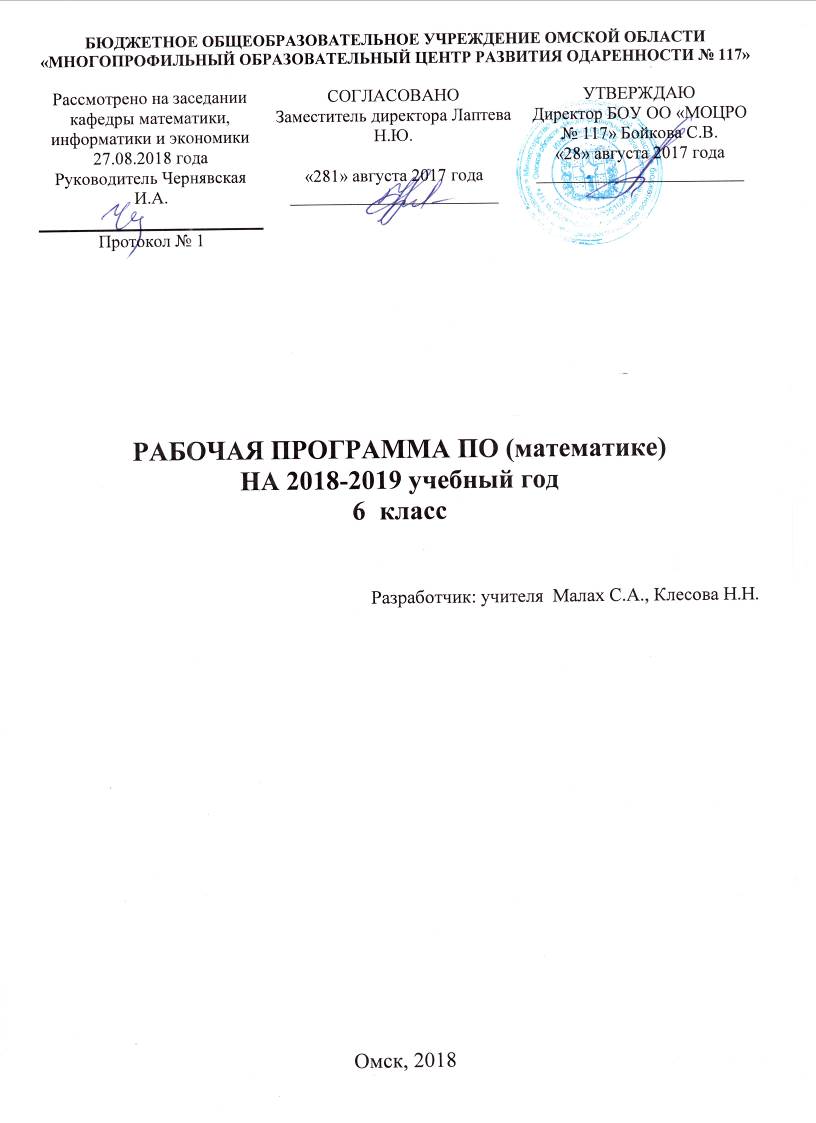 1. Пояснительная записка1.1. Нормативные документы, обеспечивающие реализацию программыРабочая программа по    математике  для    6  классов составлена в соответствии с правовыми и нормативными документами:Федеральный Закон «Об образовании в Российской Федерации» (от 29.12. . № 273-ФЗ);Федеральный Закон от 01.12.2007 г. № 309 (ред. от 23.07.2013 г.) «О внесении изменений в отдельные законодательные акты Российской Федерации в части изменения и структуры Государственного образовательного стандарта»;Приказ Министерства образования и науки Российской Федерации от 31 декабря . № 1577 «О внесении изменений в федеральный государственный образовательный стандарт основного общего образования, утвержденный приказом Министерства образования и науки Российской Федерации от 17 декабря . № 1897»;Приказ Министерства образования и науки Российской Федерации от 31 декабря . № 1578 «О внесении изменений в федеральный государственный образовательный стандарт среднего общего образования, утвержденный приказом Министерства образования и науки Российской Федерации от 17 мая . № 413»;Примерные программы основного общего образования. Математика. – М.: Просвещение,  2014;Обязательный минимум содержания основного общего образования по математике;Сборник рабочих программ. Математика. 5-6 классы / [cоставитель Т. А. Бурмистрова]. – М. Просвещение, 2014;В качестве базовой программы используется программа авторского коллектива  Г.В.Дорофеева, И.Ф. Шарыгина, Е.А. Бунимовича, Л.В. Кузнецовой, С.С. Минаевой, Л.О. Рословой, С.Б. Суворовой опубликованная в сборнике программ «Математика. Сборник рабочих программ. 5-6 классы: пособие для учителей общеобразовательных  учреждений/ сост. Т.А. Бурмистрова.- 3-е изд., доп. – М.: «Просвещение», 2014». Для составления программы также использовалось методические пособия: «Математика. Методические рекомендации. 5 класс: пособие для учителей общеобразовательных организаций / [С. Б. Суворова, Л. В. Кузнецова, С. С. Минаева, Л. О. Рослова]. — М.: Просвещение, 2013», «Математика. Методические рекомендации. 6 класс: пособие для учителей общеобразовательных организаций / [С. Б. Суворова, Л. В. Кузнецова, С. С. Минаева, Л. О. Рослова]. — М.: Просвещение, 2013».Основная цель обучения математике состоит в формировании всесторонне образован-ной и инициативной личности, владеющей системой математических знаний и умений, идей-но-нравственных, культурных и этических принципов, норм поведения, которые складыва-ются в ходе учебно-воспитательного процесса и готовят ученика к активной деятельности инепрерывному образованию в современном обществе.       Исходя из общих положений концепции математического образования, реализация программы по математике 6 классов призвана решать следующие задачи:обеспечить прочное и сознательное овладение системой математических знаний и умений, необходимых для применения в практической деятельности, для изучения смежных дисциплин, для продолжения образования;обеспечить интеллектуальное развитие, сформировать качества мышления, характерные для математической деятельности и необходимые для полноценной жизни в обществе;сформировать умение учиться;сформировать представление об идеях и методах математики, о математике как форме описания и методе познания окружающего мира;сформировать представление о математике как части общечеловеческой культуры, понимание значимости математики для общественного прогресса; сформировать устойчивый интерес к математике; выявить и развить математические и творческие способности       Выбирая УМК выше упомянутого авторского коллектива мы руководствовались тем, что его центральная идея - интеллектуальное развитие учащихся средствами математики, и прежде всего таких его компонентов, как интеллектуальная восприимчивость, способность к усвоению новой информации, подвижность и гибкость, независимость мышления. Эта идея полностью коррелирует с идеологией новых образовательных стандартов и концепции математического образования, в которых ставится задача эффективного использования потенциала школьных предметов для развития личностных качеств обучаемых.         Содержание рабочей программы адекватно контингенту, образовательным потребностям и запросам, возрастным, психологическим и соматическим особенностям и мотивационному уровню обучающихся 6 классов.1.2.Общая характеристика учебного предметаДанная рабочая программа по математике для 6 классов составлена на основе Фундаментального ядра содержания общего образования и Требований к результатам общего образования, представленных в Федеральном государственном образовательном стандарте общего образования. В ней также учитываются основные идеи и положения Программы развития и формирования универсальных учебных действий для основного общего образования. Вид реализуемой программы – основная общеобразовательная.Рабочая программа является основным документом («Закон Российской Федерации об образовании» ст. 32 п. 27). Программа конкретизирует содержание предметных тем Федерального государственного образовательного стандарта и даёт распределение учебных часов по разделам курса. В курсе математики 5—6 классов можно выделить следующие основные содержательные линии: арифметика; элементы алгебры; вероятность и статистика; наглядная геометрия. Наряду с этим в содержание включены две дополнительные методологические темы: множества и математика в историческом развитии, что связано с реализацией целей общеинтеллектуального и общекультурного развития учащихся. Содержание каждой из этих тем разворачивается в содержательно-методическую линию, пронизывающую все основные содержательные линии. При этом первая линия — «Множества» — служит цели овладения учащимися некоторыми элементами универсального математического языка, вторая — «Математика в историческом развитии» — способствует созданию общекультурного, гуманитарного фона изучения курса.Содержание линии «Арифметика» служит фундаментом для дальнейшего изучения учащимися математики и смежных дисциплин, способствует развитию не только вычислительных навыков, но и логического мышления, формированию умения пользоваться алгоритмами, способствует развитию умений планировать и осуществлять деятельность, направленную на решение задач, а также приобретению практических навыков, необходимых в повседневной жизни.Содержание линии «Элементы алгебры» систематизирует знания о математическом языке, показывая применение букв для обозначения чисел и записи свойств арифметических действий, а также для нахождения неизвестных компонентов арифметических действий.Содержание линии «Наглядная геометрия» способствует формированию у учащихся первичных представлений о геометрических абстракциях реального мира, закладывает основы формирования правильной геометрической речи, развивает образное мышление и пространственные представления.Линия «Вероятность и статистика» — обязательный компонент школьного образования, усиливающий его прикладное и практическое значение. Этот материал необходим прежде всего для формирования у учащихся функциональной грамотности — умения воспринимать и критически анализировать информацию, представленную в различных формах, понимать вероятностный характер многих реальных зависимостей, производить простейшие вероятностные расчёты. Изучение основ комбинаторики позволит учащемуся осуществлять рассмотрение случаев, перебор и подсчёт числа вариантов, в том числе в простейших прикладных задачах.При изучении статистики и вероятности обогащаются представления о современной картине мира и методах его исследования, формируется понимание роли статистики как источника социально значимой информации и закладываются основы вероятностного мышления.1.3. Основные цели и задачиИзучение математики в основной школе направлено на достижение следующих целей:в направлении личностного развитияразвитие логического и критического мышления, культуры речи, способности к умственному эксперименту;формирование у учащихся интеллектуальной честности и объективности, способности к преодолению мыслительных стереотипов, вытекающих из обыденного опыта;воспитание качеств личности, обеспечивающих социальную мобильность, способность принимать самостоятельные решения; формирование качеств мышления, необходимых для адаптации в современном информационном обществе;развитие интереса к математическому творчеству и математических способностей.В метапредметном направленииформирование представлений о математике как части общечеловеческой культуры, о значимости математики в развитии цивилизации и современного общества;развитие представлений о математике как форме описания и методе познания действительности, создание условий для приобретения первоначального опыта математического моделирования;формирование общих способов интеллектуальной деятельности, характерных для математики и являющихся основой познавательной культуры, значимой для различных сфер человеческой деятельности.          Задачи предмета:Развитие алгоритмического мышления, необходимого для освоения курса информатики; овладение навыками дедуктивных рассуждений, развитие воображения, способностей к математическому творчеству.Получение школьниками конкретных знаний о функциях как важнейшей математической модели для описания и исследования разнообразных процессов, для формирования у учащихся представлений о роли математики в развитии цивилизации и культуры.Формирование языка описания объектов окружающего мира для развития пространственного воображения и интуиции, математической культуры, для эстетического воспитания учащихся.формирование у учащихся умения воспринимать и анализировать информацию, представленную в различных формах, понимать вероятностный характер многих реальных зависимостей, производить простейшие вероятностные расчёты.Изучение математики в 6 классах  направлено на формирование следующих  компетенций:учебно-познавательной;ценностно-ориентационной;рефлексивной;коммуникативной;информационной;социально-трудовой.Математическое образование в школе строится с учетом принципов непрерывности (изучение математики на протяжении всех лет обучения в школе), преемственности (учет положительного опыта, накопленного в отечественном и за рубежном математическом образовании), вариативности (возможность реализации одного и того же содержания на базе  различных научно-методических подходов),  дифференциации (возможность для учащихся получать математическую подготовку разного уровня в соответствии с их индивидуальными особенностями).Планируется использование таких педагогических технологий в преподавании предмета, как дифференцированное обучение, КСО, проблемное обучение, ЛОО, технология развивающего обучения, тестирование, технология критического мышления, ИКТ. Использование этих технологий позволит более точно реализовать потребности учащихся в математическом образовании и поможет подготовить учащихся к государственной итоговой аттестации.1.4. Используемый УМК.Учебник для 6 классов общеобразовательных учреждений. Г.В. Дорофеев, И.Ф. Шарыгин. М.: Просвещение, 2016Математика. Контрольные работы. 5-6 классы:пособие для учителей /[Л.В.Кузнецова, С.С. Минаева, Л.О. Рослова, Н.В. Сафоно  ва];Рос.акад. наук,Рос. Акад. образования,изд-во «Просвещение».-4-е изд. М.: Просвещение,2015 – 109 с.Математика : дидакт. Материалы для 6 кл./[ Г.В. Дорофеев, Л.В.Кузнецова, С.С. Минаева, С.Б. Суворова]; Рос.акад. наук,Рос. Акад. образования,изд-во «Просвещение».-11-е изд. М.: Просвещение,2014 – 110 с.1.5. Основные технологии, формы и методы обученияФормы и методы, применяемые при обучении.индивидуальные;групповые;индивидуально-групповые;фронтальные;Формы контроля знаний, умений, навыков:            наблюдение;беседа;фронтальный опрос;тестирование;опрос в парах;контрольная работа,практикум.Технологии:Технология игрового обученияКоллективная система обученияИнформационно-коммуникационные технологииРазвитие исследовательских навыковПроектные методы обучения1.6 Количество часов, на которое рассчитана рабочая программа и сроки её реализацииСогласно действующему в школе Базисному учебному (образовательному) плану и с учетом направленности класса на изучение математики в 6 классах отводится 5 учебных часов в неделю, всего 170 уроков в каждом классеКорректировка домашних заданий может производиться с учётом пробелов в знаниях учащихся, климатических условий и других объективных причин.2. Содержание учебного предмета, курса2.1 Структура курса6 класс2.2 Минимум содержания по разделам6 класс3. Требования к уровню подготовки выпускниковИзучение математики в  6 классах даёт возможность обучающимся достичь следующих результатов:в направлении личностного развитияумение ясно, точно, грамотно излагать свои мысли в устной и письменной речи, понимать смысл поставленной задачи, выстраивать аргументацию, приводить примеры и контрпримеры;критичность мышления, умение распознавать логически некорректные высказывания, отличать гипотезу от факта;представление о математической науке как сфере человеческой деятельности, об этапах ее развития, о ее значимости для развития цивилизации;креативность мышления, инициатива, находчивость, активность при решении математических задач;умение контролировать процесс и результат учебной математической деятельности;способность к эмоциональному восприятию математических объектов, задач, решений, рассуждений; - в метапредметном направлениипервоначальные представления об идеях и о методах математики как об универсальном языке науки и техники, о средстве моделирования явлений и процессов;умение видеть математическую задачу в контексте проблемной ситуации в других дисциплинах, в окружающей жизни;умение находить в различных источниках информацию, необходимую для решения математических проблем, и представлять ее в понятной форме; принимать решение в условиях неполной и избыточной, точной и вероятностной информации;умение понимать и использовать математические средства наглядности (графики, диаграммы, таблицы, схемы и др.) для иллюстрации, интерпретации, аргументации;умение выдвигать гипотезы при решении учебных задач и понимать необходимость их проверки;умение применять индуктивные и дедуктивные способы рассуждений, видеть различные стратегии решения задач;понимание сущности алгоритмических предписаний и умение действовать в соответствии с предложенным алгоритмом;умение самостоятельно ставить цели, выбирать и создавать алгоритмы для решения учебных математических проблем;умение планировать и осуществлять деятельность, направленную на решение задач исследовательского характера;       - в предметном направлении:овладение базовым понятийным аппаратом по основным разделам содержания; представление об основных изучаемых понятиях (число, геометрическая фигура, уравнение) как важнейших математических моделях, позволяющих описывать и изучать реальные процессы и явления;умение работать с математическим текстом (анализировать, извлекать необходимую информацию), точно и грамотно выражать свои мысли в устной и письменной речи с применением математической терминологии и символики, использовать различные языки математики, проводить классификации, логические обоснования;развитие представлений о числе и числовых системах от натуральных до действительных чисел; овладение навыками  устных, письменных, инструментальных вычислений;овладение основными способами представления и анализа статистических данных; овладение геометрическим языком;умение применять изученные понятия, результаты, методы для решения задач практического характера и задач из смежных дисциплин с использованием при необходимости справочных материалов, калькулятора, компьютера.ПЛАНИРУЕМЫЕ РЕЗУЛЬТАТЫ ИЗУЧЕНИЯ КУРСА МАТЕМАТИКИ В  6 КЛАССАХРациональные числаУченик  научится:понимать особенности десятичной системы счисления;владеть понятиями, связанными с делимостью натуральных чисел;выражать числа в эквивалентных формах, выбирая наиболее подходящую в зависимости от конкретной ситуации;сравнивать и упорядочивать рациональные числа;выполнять вычисления с рациональными числами, сочетая устные и письменные приёмы вычислений, применение калькулятора;использовать понятия и умения, связанные с пропорциональностью величин, процентами в ходе решения математических задач и задач из смежных предметов, выполнять несложные практические расчёты.Ученик получит возможность:познакомиться с позиционными системами счисления с основаниями, отличными от 10;углубить и развить представления о натуральных числах и свойствах делимости;научиться использовать приёмы, рационализирующие вычисления, приобрести привычку контролировать вычисления, выбирая подходящий для ситуации способ.Действительные числаУченик научится:использовать начальные представления о множестве действительных чисел;владеть понятием квадратного корня, применять его в вычислениях.Ученик получит возможность:развить представление о числе и числовых системах от натуральных до действительных чисел; о роли вычислений в человеческой практике;развить и углубить знания о десятичной записи действительных чисел (периодические и непериодические дроби).Измерения, приближения, оценкиУченик научится:использовать в ходе решения задач элементарные представления, связанные с приближёнными значениями величин.Ученик получит возможность:понять, что числовые данные, которые используются для характеристики объектов окружающего мира, являются преимущественно приближёнными, что по записи приближённых значений, содержащихся в информационных источниках, можно судить о погрешности приближения;понять, что погрешность результата вычислений должна быть соизмерима с погрешностью исходных данных.Наглядная геометрияУченик научится:распознавать на чертежах, рисунках, моделях и в окружающем мире плоские и пространственные геометрические фигуры;распознавать развёртки куба, прямоугольного параллелепипеда, правильной пирамиды, цилиндра и конуса;строить развёртки куба и прямоугольного параллелепипеда;определять по линейным размерам развёртки фигуры линейные размеры самой фигуры и наоборот;вычислять объём прямоугольного параллелепипеда.Ученик получит возможность:вычислять объёмы пространственных геометрических фигур, составленных из прямоугольных параллелепипедов;углубить и развить представления о пространственных геометрических фигурах;применять понятие развёртки для выполнения практических расчётов.4. Система оцениванияРекомендации по оценке знаний, умений и навыков учащихся по математике:Опираясь на эти рекомендации, учитель оценивает знания, умения и навыки учащихся с учетом их индивидуальных особенностей.Содержание и объем материала, подлежащего проверке, определяется программой. При проверке усвоения материала нужно выявлять полноту, прочность усвоения учащимися теории и умения применять ее на практике в знакомых и незнакомых ситуациях.Основными формами проверки знаний и умений, учащихся по математике являются письменная контрольная работа и устный опрос.Среди погрешностей выделяются ошибки и недочеты.    Погрешность считается ошибкой, если она свидетельствует о том, что ученик не овладел основными знаниями, умениями, указанными в программе.    К недочетам относятся погрешности, свидетельствующие о недостаточно полном или недостаточно прочном усвоении основных знаний и умений или об отсутствии знаний, которые  в программе не считаются основными. Недочетами также считаются: погрешности, которые не привели к искажению смысла полученного учеником задания или способа его выполнения: неаккуратная запись, небрежное выполнение чертежа.Задания для устного и письменного опроса учащихся состоят из теоретических вопросов и задач.       Ответ на теоретический вопрос считается безупречным, если по своему содержанию полностью соответствует вопросу, содержит все необходимые теоретические факты  и обоснованные выводы, а его изложение и письменная запись математически грамотны и отличаются последовательностью и аккуратностью.Решение задачи считается безупречным, если правильно выбран способ решения, само решение сопровождается необходимыми объяснениями, верно, выполнены нужные вычисления и преобразования, получен верный ответ, последовательно и аккуратно записано решение.Оценка ответа учащихся при устном и письменном опросе производится по пятибалльной системе.Учитель может повысить отметку за оригинальный ответ на вопрос или оригинальное решение задачи, которые свидетельствуют о высоком математическом развитии учащегося, за решение более сложной задачи или ответ на более сложный вопрос, предложенные учащемуся дополнительно после выполнения им задания.Итоговые отметки (за тему, четверть, курс) выставляются по состоянию знаний на конец этапа обучения   с учетом текущих отметок.Оценка устных ответов учащихся.Ответ оценивается отметкой «5», если ученик: полно раскрыл содержание материала в объеме, предусмотренном программой и учебником;изложил материал грамотным языком в определенной логической последовательности, точно используя математическую терминологию и символику;правильно выполнил рисунки, чертежи, графики, сопутствующие ответу;показал умение иллюстрировать теоретические положения конкретными примерами, применять их в новой ситуации при выполнении практического задания;продемонстрировал усвоение ранее изученных сопутствующих вопросов, сформированность и устойчивость использованных при ответе умений и навыков;отвечал самостоятельно без наводящих вопросов учителя.Возможны одна – две неточности при освещении второстепенных вопросов или в выкладках, которые ученик легко исправил по замечанию учителя.Ответ оценивается отметкой «4», если он удовлетворен в основном требованиям на отметку «5», но при этом имеет один из недостатков:в изложении допущены небольшие пробелы, не исказившие математического содержания ответа, исправленные по замечанию учителя.допущены ошибки или более двух недочетов при освещении второстепенных вопросов или в выкладках, которые ученик легко исправил по замечанию учителя.Отметка «3»  ставится в следующих случаях: неполно или непоследовательно раскрыто содержание материала, но показано общее понимание вопроса и продемонстрированы умения, достаточные для дальнейшего усвоения программного материала (определенные «Требованиями к математической подготовке учащихся»).имелись затруднения или допущены ошибки в определении понятий и, использовании математической терминологии, чертежах, выкладках, исправленные после нескольких наводящих вопросов учителя;ученик не справился  с применением теории в новой ситуации при выполнении практического задания, но выполнил задания обязательного уровня сложности по данной теме;при знании теоретического материала выявлена недостаточная сформированность умений и навыков.Отметка «2»  ставится в следующих случаях:не раскрыто основное содержание учебного материала;обнаружено незнание или непонимание учеником большей или наиболее важной части учебного материала;допущены ошибки в определении понятий, при использовании математической терминологии, в рисунках, чертежах или графиках, в выкладках, которые не исправлены после нескольких наводящих вопросов учителя.Оценка «1» ставится в случае, если:ученик обнаружил полное незнание  и непонимание изучаемого материала или не смог ответить ни на один из поставленных вопросов по изучаемому материалу.Оценка письменных  работ учащихся.Отметка «5»  ставится в следующих случаях:работа выполнена полностью.в логических рассуждениях и обоснованиях нет пробелов и ошибок;в решении нет математических ошибок (возможна одна неточность, описка, не являющаяся следствием незнания или непонимания учебного материала);Отметка «4» ставится, если:работа выполнена полностью, но обоснования шагов решения недостаточны (если умения обосновывать рассуждения не являлись специальным объектом проверки);допущена одна ошибка или два-три недочета в выкладках, чертежах или графиках (если эти виды работы не являлись специальным объектом проверки);Отметка «3» ставится, если:допущены более одной ошибки или более двух- трех недочетов в выкладках, чертежах или графика, но учащийся владеет обязательными умениями по проверяемой теме.Отметка «2» ставится, если:допущены существенные ошибки, показавшие, что учащийся не владеет обязательными знаниями по данной теме в полной мере.Отметка «1» ставится, если:работа показала полное отсутствие у учащегося обязательных знаний, умений по проверяемой теме или значительная часть работы выполнена не самостоятельно.Перечень контрольных работ 6 классКонтрольно – измерительные материалы     6   классКритерии оцениванияКонтрольная работа №1. 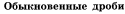          Контрольная работа №2. 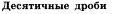 Контрольная работа №3. 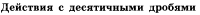 Контрольная работа №4. 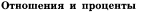 Контрольная работа №5. Выражения, формулы, уравненияКонтрольная работа №6. 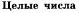 Контрольная работа №7. 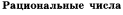 Итоговая контрольная работаДля получения «3»  достаточно выполнить верно любые три задания из первой части«4»  необходимо выполнить верно четыре задания при условии, что среди них есть хотя бы одно  задание из последних двух.«5» необходимо выполнить все шесть заданий.  (кружком отмечены задания, направленные на достижение обязательного уровня подготовки)Контрольная работа №1 по теме « Дроби и проценты»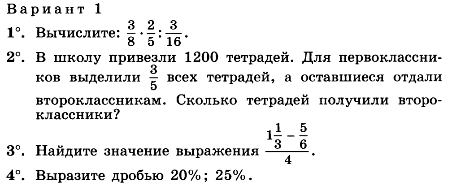 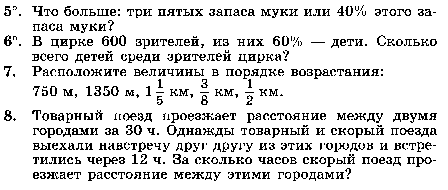 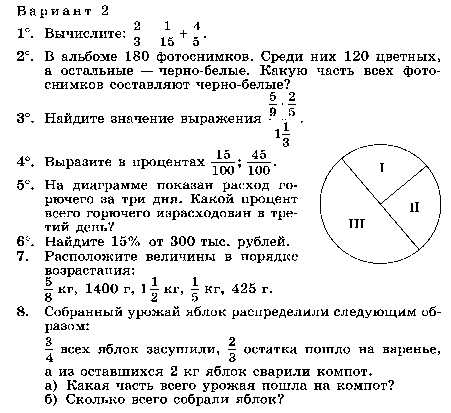 Контрольная работа №2 по теме « Десятичные дроби»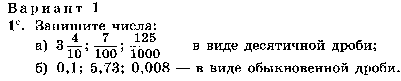 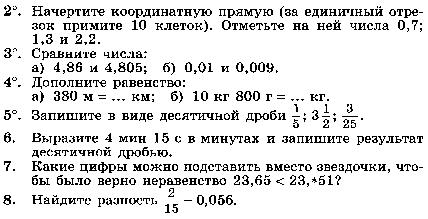 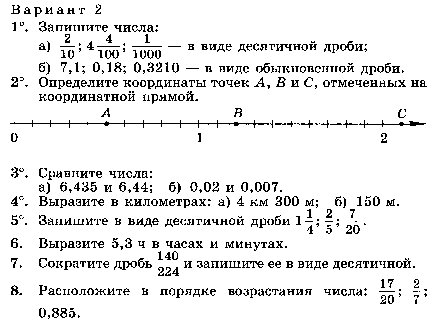 Контрольная работа №3 по теме « Действия с десятичными дробями»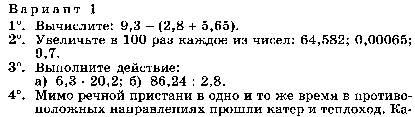 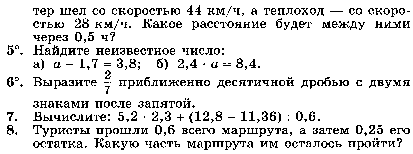 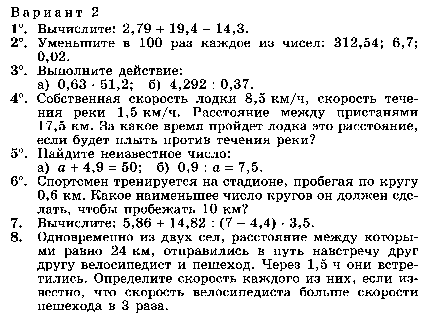 Контрольная работа №4 по теме «Отношения и проценты»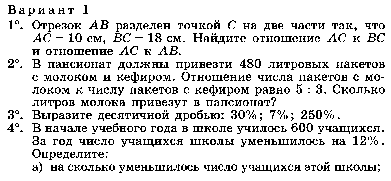 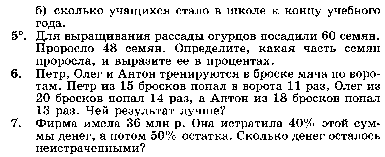 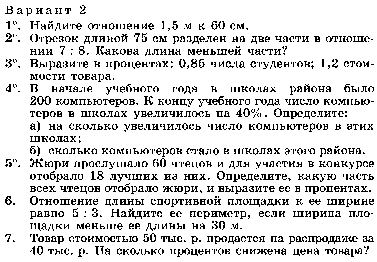 Контрольная работа №5 по теме «Выражения, формулы, уравнения»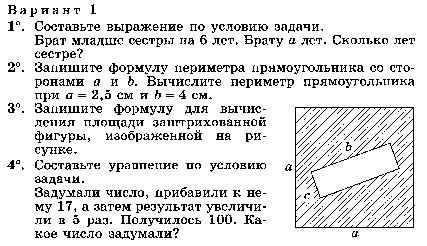 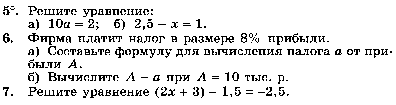 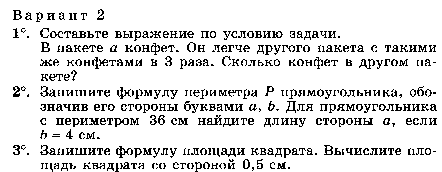 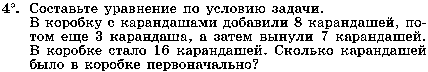 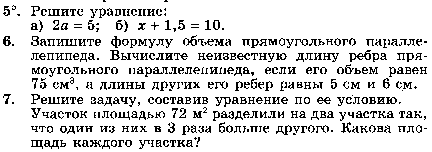 Контрольная работа №6 по теме «Целые числа»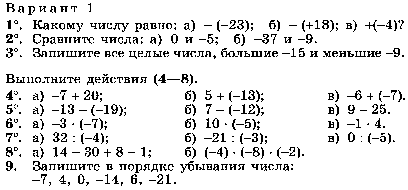 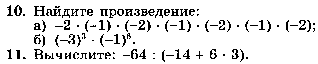 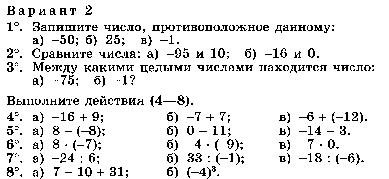 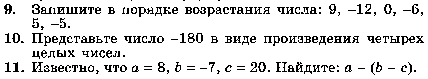 Контрольная работа №7 по теме «Рациональные числа»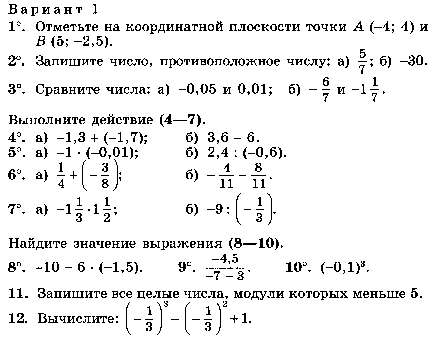 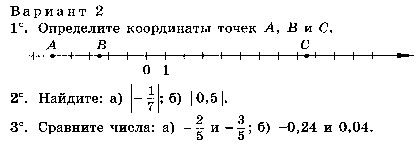 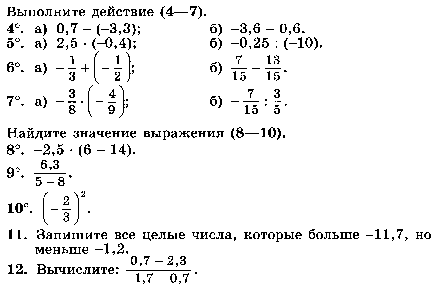 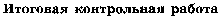 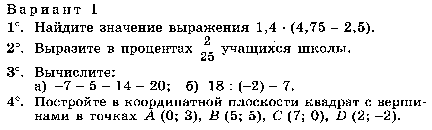 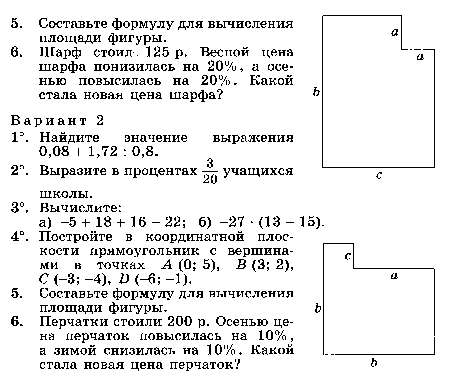 5. Учебно-методическое и материально-техническое обеспечениеДля проведения уроков математики имеется кабинет математики.Оснащение процесса обучения математике обеспечивается библиотечным фондом, печатными пособиями, а также информационно-коммуникативными средствами,  учебно-практическим оборудованием.Библиотечный фонд (книгопечатная продукция):Нормативные документы: Примерная программа основного общего образования по математике, Планируемые результаты освоения программы основного общего образования по математике, стандарт основного общего образования, Федеральный государственный стандарт основного общего образования (проект).Авторские программы по курсу математики в 5-6 классах.Учебник по математике для 5 класса, 6 класса.Учебные пособия: рабочая тетрадь, дидактические материалы, сборники контрольных работ по математике для 5-6 классов.Научная, научно-популярная, историческая литература.Справочные пособия (энциклопедии, справочники по математике).Методические пособия для учителя.2. Технические средства обучения:Компьютер             • Колонки Проектор3. Учебно-практическое оборудование:Комплект чертёжных инструментов классных: линейка, транспортир, угольник (30°, 60 ). угольник (45° 45°), циркуль.                                                                               4. Информационные ресурсыЕдиная коллекция Цифровых Образовательных Ресурсов http://school-collection.edu.ru/Проект федерального центра информационно-образовательных ресурсов (ФЦИОР http://www.fcior.edu.ruПортал информационной поддержки ЕГЭ http://ege.edu.ru/Каталог образовательных ресурсов сети Интернет http://katalog.iot.ru/Дидактические материалы по информатике и математике http://comp-science.narod.ru/ 6. Календарно – тематическое планированиепо математике 6 классУчебник «Математика 6», авт. Г.В.Дорофеев, И.Ф.Шарыгин и др. 5ч в неделю, всего 170 ч№ главыТема раздела (модуль)Количествочасов1Дроби и проценты182Прямые на плоскости и в пространстве63Десятичные дроби94Действия с десятичными дробями315Окружность86Отношения и проценты147Симметрия88Выражения, формулы, уравнения159Целые числа1410Множества. Комбинаторика.911Рациональные числа1612Многоугольники и многогранники9Повторение13Модуль Компетенции Глава 1. Дроби и проценты.Уметь выполнять арифметические операции с обыкновенными дробями; записывать частное с помощью дробной черты; решать текстовые задачи; представлять проценты в виде дроби и дробь в виде процента;  решать текстовые задачи, связанные с процентами и дробями1.1 Что мы знаем о дробяхУметь выполнять арифметические операции с обыкновенными дробями; записывать частное с помощью дробной черты; решать текстовые задачи; представлять проценты в виде дроби и дробь в виде процента;  решать текстовые задачи, связанные с процентами и дробями1.2 Вычисления с дробями.Уметь выполнять арифметические операции с обыкновенными дробями; записывать частное с помощью дробной черты; решать текстовые задачи; представлять проценты в виде дроби и дробь в виде процента;  решать текстовые задачи, связанные с процентами и дробями1.3 « Многоэтажные дроби»Уметь выполнять арифметические операции с обыкновенными дробями; записывать частное с помощью дробной черты; решать текстовые задачи; представлять проценты в виде дроби и дробь в виде процента;  решать текстовые задачи, связанные с процентами и дробями1.4 Основные задачи на дробиУметь выполнять арифметические операции с обыкновенными дробями; записывать частное с помощью дробной черты; решать текстовые задачи; представлять проценты в виде дроби и дробь в виде процента;  решать текстовые задачи, связанные с процентами и дробями1.5 Что такое процентУметь выполнять арифметические операции с обыкновенными дробями; записывать частное с помощью дробной черты; решать текстовые задачи; представлять проценты в виде дроби и дробь в виде процента;  решать текстовые задачи, связанные с процентами и дробями1.6 Столбчатые и круговые диаграммыУметь выполнять арифметические операции с обыкновенными дробями; записывать частное с помощью дробной черты; решать текстовые задачи; представлять проценты в виде дроби и дробь в виде процента;  решать текстовые задачи, связанные с процентами и дробямиКонтрольная работа №1Уметь выполнять арифметические операции с обыкновенными дробями; записывать частное с помощью дробной черты; решать текстовые задачи; представлять проценты в виде дроби и дробь в виде процента;  решать текстовые задачи, связанные с процентами и дробямиГлава 2. Прямые на плоскости и в пространствеУметь распознавать геометрические фигуры; различать взаимное расположение; выполнять чертежи по условию задачи; решать геометрические задачи2.1 Пересекающие прямыеУметь распознавать геометрические фигуры; различать взаимное расположение; выполнять чертежи по условию задачи; решать геометрические задачи2.2 Параллельные прямыеУметь распознавать геометрические фигуры; различать взаимное расположение; выполнять чертежи по условию задачи; решать геометрические задачи2.3 РасстояниеУметь распознавать геометрические фигуры; различать взаимное расположение; выполнять чертежи по условию задачи; решать геометрические задачиГлава 3. Десятичные дробиУметь переходить от одной формы записи чисел к другой; представлять десятичную дробь в виде обыкновенной и наоборот; пользоваться основными единицами длины, массы, времени, скорости, площади, объема; выражать более крупные единицы через мелкие и наоборот; выполнять оценку числовых выражений3.1 Десятичная запись дробейУметь переходить от одной формы записи чисел к другой; представлять десятичную дробь в виде обыкновенной и наоборот; пользоваться основными единицами длины, массы, времени, скорости, площади, объема; выражать более крупные единицы через мелкие и наоборот; выполнять оценку числовых выражений3.2 Десятичные дроби и метрическая система мерУметь переходить от одной формы записи чисел к другой; представлять десятичную дробь в виде обыкновенной и наоборот; пользоваться основными единицами длины, массы, времени, скорости, площади, объема; выражать более крупные единицы через мелкие и наоборот; выполнять оценку числовых выражений3.3 Перевод обыкновенной дроби в десятичнуюУметь переходить от одной формы записи чисел к другой; представлять десятичную дробь в виде обыкновенной и наоборот; пользоваться основными единицами длины, массы, времени, скорости, площади, объема; выражать более крупные единицы через мелкие и наоборот; выполнять оценку числовых выражений3.4 Сравнение десятичных дробейУметь переходить от одной формы записи чисел к другой; представлять десятичную дробь в виде обыкновенной и наоборот; пользоваться основными единицами длины, массы, времени, скорости, площади, объема; выражать более крупные единицы через мелкие и наоборот; выполнять оценку числовых выраженийКонтрольная работа №2Уметь переходить от одной формы записи чисел к другой; представлять десятичную дробь в виде обыкновенной и наоборот; пользоваться основными единицами длины, массы, времени, скорости, площади, объема; выражать более крупные единицы через мелкие и наоборот; выполнять оценку числовых выраженийГлава 4. Действия с десятичными дробямиУметь выполнять арифметические действия с десятичными дробями; находить значения числовых выражений; переносить запятую; округлять десятичные дроби; находить приближения чисел с недостатком и избытком; решать текстовые задачи4.1 Сложение и вычитание десятичных дробейУметь выполнять арифметические действия с десятичными дробями; находить значения числовых выражений; переносить запятую; округлять десятичные дроби; находить приближения чисел с недостатком и избытком; решать текстовые задачи4.2 Умножение и деление десятичных дробей на 10, 100, 1000Уметь выполнять арифметические действия с десятичными дробями; находить значения числовых выражений; переносить запятую; округлять десятичные дроби; находить приближения чисел с недостатком и избытком; решать текстовые задачи4.3 Умножение десятичных дробейУметь выполнять арифметические действия с десятичными дробями; находить значения числовых выражений; переносить запятую; округлять десятичные дроби; находить приближения чисел с недостатком и избытком; решать текстовые задачи4.4 Деление десятичных дробейУметь выполнять арифметические действия с десятичными дробями; находить значения числовых выражений; переносить запятую; округлять десятичные дроби; находить приближения чисел с недостатком и избытком; решать текстовые задачи4.5  Деление десятичных дробей (продолжение)Уметь выполнять арифметические действия с десятичными дробями; находить значения числовых выражений; переносить запятую; округлять десятичные дроби; находить приближения чисел с недостатком и избытком; решать текстовые задачи4.6 Округление десятичных дробейУметь выполнять арифметические действия с десятичными дробями; находить значения числовых выражений; переносить запятую; округлять десятичные дроби; находить приближения чисел с недостатком и избытком; решать текстовые задачи4.7 Задачи на движениеУметь выполнять арифметические действия с десятичными дробями; находить значения числовых выражений; переносить запятую; округлять десятичные дроби; находить приближения чисел с недостатком и избытком; решать текстовые задачиКонтрольная работа №3Уметь выполнять арифметические действия с десятичными дробями; находить значения числовых выражений; переносить запятую; округлять десятичные дроби; находить приближения чисел с недостатком и избытком; решать текстовые задачиГлава 5. ОкружностьУметь распознавать геометрические фигуры, различать их взаимное расположение; строить треугольник по трем сторонам, по двум сторонам и углу между ними5.1 Окружность и прямая.Уметь распознавать геометрические фигуры, различать их взаимное расположение; строить треугольник по трем сторонам, по двум сторонам и углу между ними5.2 Две окружности на плоскостиУметь распознавать геометрические фигуры, различать их взаимное расположение; строить треугольник по трем сторонам, по двум сторонам и углу между ними5.3 Построение треугольникаУметь распознавать геометрические фигуры, различать их взаимное расположение; строить треугольник по трем сторонам, по двум сторонам и углу между ними5.4 Круглые телаУметь распознавать геометрические фигуры, различать их взаимное расположение; строить треугольник по трем сторонам, по двум сторонам и углу между нимиГлава 6. Отношения и процентыУметь решать текстовые задачи, включая задачи, связанные с отношением, дробями и процентами; переходить от одной формы записи чисел к другой; представлять проценты в виде дроби и наоборот6.1 Что такое отношениеУметь решать текстовые задачи, включая задачи, связанные с отношением, дробями и процентами; переходить от одной формы записи чисел к другой; представлять проценты в виде дроби и наоборот6.2 Деление в данном отношенииУметь решать текстовые задачи, включая задачи, связанные с отношением, дробями и процентами; переходить от одной формы записи чисел к другой; представлять проценты в виде дроби и наоборот6.3 «Главная» задача на процентыУметь решать текстовые задачи, включая задачи, связанные с отношением, дробями и процентами; переходить от одной формы записи чисел к другой; представлять проценты в виде дроби и наоборот6.4 Выражение отношения в процентахУметь решать текстовые задачи, включая задачи, связанные с отношением, дробями и процентами; переходить от одной формы записи чисел к другой; представлять проценты в виде дроби и наоборотКонтрольная работа №4Уметь решать текстовые задачи, включая задачи, связанные с отношением, дробями и процентами; переходить от одной формы записи чисел к другой; представлять проценты в виде дроби и наоборотГлава 7. СимметрияУметь строить фигуры симметричные данным7.1 Осевая симметрияУметь строить фигуры симметричные данным7.2 Ось симметрии фигурыУметь строить фигуры симметричные данным7.3 Центральная симметрияУметь строить фигуры симметричные даннымГлава 8. Выражения, формулы, уравненияУметь составлять буквенные выражения и формулы по условию задач; осуществлять в выражениях и формулах числовые подстановки и выполнять соответствующие вычисления; находить площади основных геометрических фигур; решать линейные уравнения; решать текстовые задачи алгебраическим методом8.1 О математическом языкеУметь составлять буквенные выражения и формулы по условию задач; осуществлять в выражениях и формулах числовые подстановки и выполнять соответствующие вычисления; находить площади основных геометрических фигур; решать линейные уравнения; решать текстовые задачи алгебраическим методом8.2 Буквенные выражения и числовые подстановки.Уметь составлять буквенные выражения и формулы по условию задач; осуществлять в выражениях и формулах числовые подстановки и выполнять соответствующие вычисления; находить площади основных геометрических фигур; решать линейные уравнения; решать текстовые задачи алгебраическим методом8.3 Формулы. Вычисления по формуламУметь составлять буквенные выражения и формулы по условию задач; осуществлять в выражениях и формулах числовые подстановки и выполнять соответствующие вычисления; находить площади основных геометрических фигур; решать линейные уравнения; решать текстовые задачи алгебраическим методом8.4 Формулы длины окружности, площади круга и объема шараУметь составлять буквенные выражения и формулы по условию задач; осуществлять в выражениях и формулах числовые подстановки и выполнять соответствующие вычисления; находить площади основных геометрических фигур; решать линейные уравнения; решать текстовые задачи алгебраическим методом8.5 Что такое уравнениеУметь составлять буквенные выражения и формулы по условию задач; осуществлять в выражениях и формулах числовые подстановки и выполнять соответствующие вычисления; находить площади основных геометрических фигур; решать линейные уравнения; решать текстовые задачи алгебраическим методомКонтрольная работа №5Уметь составлять буквенные выражения и формулы по условию задач; осуществлять в выражениях и формулах числовые подстановки и выполнять соответствующие вычисления; находить площади основных геометрических фигур; решать линейные уравнения; решать текстовые задачи алгебраическим методомГлава 9. Целые числаУметь выполнять арифметические действия с числами; перейти от разности чисел к их сумме; складывать числа с разными и одинаковыми знаками; записывать множество с помощью фигурных скобок9.1 Какие числа называют целымиУметь выполнять арифметические действия с числами; перейти от разности чисел к их сумме; складывать числа с разными и одинаковыми знаками; записывать множество с помощью фигурных скобок9.2 Сравнение целых чиселУметь выполнять арифметические действия с числами; перейти от разности чисел к их сумме; складывать числа с разными и одинаковыми знаками; записывать множество с помощью фигурных скобок9.3 Сложение целых чиселУметь выполнять арифметические действия с числами; перейти от разности чисел к их сумме; складывать числа с разными и одинаковыми знаками; записывать множество с помощью фигурных скобок9.4 Вычитание целых чиселУметь выполнять арифметические действия с числами; перейти от разности чисел к их сумме; складывать числа с разными и одинаковыми знаками; записывать множество с помощью фигурных скобок9.5 Умножение и деление целых чиселУметь выполнять арифметические действия с числами; перейти от разности чисел к их сумме; складывать числа с разными и одинаковыми знаками; записывать множество с помощью фигурных скобокКонтрольная работа №6Уметь выполнять арифметические действия с числами; перейти от разности чисел к их сумме; складывать числа с разными и одинаковыми знаками; записывать множество с помощью фигурных скобокГлава 10. Множества. Комбинаторика. Уметь выполнять операции над множествами; решать задачи с помощью кругов Эйлера; решать комбинаторные задачи путем систематического перебора возможных вариантов; сравнивать шансы наступлений случайных событий для оценки вероятности случайного события в практических ситуациях10.1 Понятие множестваУметь выполнять операции над множествами; решать задачи с помощью кругов Эйлера; решать комбинаторные задачи путем систематического перебора возможных вариантов; сравнивать шансы наступлений случайных событий для оценки вероятности случайного события в практических ситуациях10.2 Операции над множествами.Уметь выполнять операции над множествами; решать задачи с помощью кругов Эйлера; решать комбинаторные задачи путем систематического перебора возможных вариантов; сравнивать шансы наступлений случайных событий для оценки вероятности случайного события в практических ситуациях10.3 Решение задач с помощью кругов ЭйлераУметь выполнять операции над множествами; решать задачи с помощью кругов Эйлера; решать комбинаторные задачи путем систематического перебора возможных вариантов; сравнивать шансы наступлений случайных событий для оценки вероятности случайного события в практических ситуациях10.4 Комбинаторные задачиУметь выполнять операции над множествами; решать задачи с помощью кругов Эйлера; решать комбинаторные задачи путем систематического перебора возможных вариантов; сравнивать шансы наступлений случайных событий для оценки вероятности случайного события в практических ситуацияхГлава 11 . Рациональные числаУметь выполнять арифметические действия с рациональными числами; решать текстовые задачи, используя метод «обратный ход»; изображать числа точками на координатной прямой; определять координаты точки плоскости; строить точки с заданными координатами11.1 Какие числа называют рациональнымиУметь выполнять арифметические действия с рациональными числами; решать текстовые задачи, используя метод «обратный ход»; изображать числа точками на координатной прямой; определять координаты точки плоскости; строить точки с заданными координатами11.2 Сравнение рациональных чисел. Модуль числаУметь выполнять арифметические действия с рациональными числами; решать текстовые задачи, используя метод «обратный ход»; изображать числа точками на координатной прямой; определять координаты точки плоскости; строить точки с заданными координатами11.3 Действия с рациональными числамиУметь выполнять арифметические действия с рациональными числами; решать текстовые задачи, используя метод «обратный ход»; изображать числа точками на координатной прямой; определять координаты точки плоскости; строить точки с заданными координатами11.4 Что такое координатыУметь выполнять арифметические действия с рациональными числами; решать текстовые задачи, используя метод «обратный ход»; изображать числа точками на координатной прямой; определять координаты точки плоскости; строить точки с заданными координатами11.5 Прямоугольные координаты на плоскостиУметь выполнять арифметические действия с рациональными числами; решать текстовые задачи, используя метод «обратный ход»; изображать числа точками на координатной прямой; определять координаты точки плоскости; строить точки с заданными координатамиКонтрольная работа №7Уметь выполнять арифметические действия с рациональными числами; решать текстовые задачи, используя метод «обратный ход»; изображать числа точками на координатной прямой; определять координаты точки плоскости; строить точки с заданными координатамиГлава 12. Многоугольники и многогранникиУметь распознавать и изображать геометрические фигуры; решать геометрические задачи; решать практические задачи; производить построения при помощи геометрических инструментов12.1 ПараллелограммУметь распознавать и изображать геометрические фигуры; решать геометрические задачи; решать практические задачи; производить построения при помощи геометрических инструментов12.2 ПлощадиУметь распознавать и изображать геометрические фигуры; решать геометрические задачи; решать практические задачи; производить построения при помощи геометрических инструментов12.3 ПризмаУметь распознавать и изображать геометрические фигуры; решать геометрические задачи; решать практические задачи; производить построения при помощи геометрических инструментовПовторениеЗакрепление знаний, умений, навыков полученных на урокахИтоговая контрольная работа №8Закрепление знаний, умений, навыков полученных на урокахМодуль Контрольная работаДроби и проценты1Прямые на плоскости и в пространствеДесятичные дроби1Действия с десятичными дробями1ОкружностьОтношения и проценты1СимметрияВыражения, формулы, уравнения1Целые числа1Множества. КомбинаторикаРациональные числа1Многоугольники и многогранникиИтоговое повторение1Отметка«3»«4»«5»Обязательная часть5 заданий5 заданий6 заданийДополнительная часть1 задание2 заданияОтметка«3»«4»«5»Обязательная часть4 заданий4 заданий5 заданийДополнительная часть2 задание3 заданияОтметка«3»«4»«5»Обязательная часть5 заданий5 заданий6 заданийДополнительная часть1 задание2 заданияОтметка«3»«4»«5»Обязательная часть4 заданий4 заданий5 заданийДополнительная часть1 задание2 заданияОтметка«3»«4»«5»Обязательная часть4 заданий4 заданий5 заданийДополнительная часть1 задание2 заданияОтметка«3»«4»«5»Обязательная часть8 заданий9 заданий10 заданийДополнительная часть1 задание2 заданияОтметка«3»«4»«5»Обязательная часть8 заданий9 заданий10 заданийДополнительная часть1 задание2 задания№ урокаДатаДатаСодержание материалаКол-во часовОсновное содержание темы, термины и понятияТип урока/Формы работыПредметный результатПознавательные УУДРегулятивные УУДКоммуникативные УУД№ урокапо плануфактСодержание материалаКол-во часовОсновное содержание темы, термины и понятияТип урока/Формы работыПредметный результатПознавательные УУДРегулятивные УУДКоммуникативные УУДГлава 1. Обыкновенные дроби   (18  часов)Глава 1. Обыкновенные дроби   (18  часов)Глава 1. Обыкновенные дроби   (18  часов)Глава 1. Обыкновенные дроби   (18  часов)Глава 1. Обыкновенные дроби   (18  часов)Глава 1. Обыкновенные дроби   (18  часов)Глава 1. Обыкновенные дроби   (18  часов)Глава 1. Обыкновенные дроби   (18  часов)11.1. Обыкновенные дроби. Основное свойство дроби1Сокращение дробей. Приведение дробей к общему знаменателю..Урок изучения и первичного закрепления новых ЗУН, СУД/Описывают основное свойство дроби.Выделяют и формулируют познавательную цель.Предвосхищают результат и уровень усвоенияПланируют общие способы работы.21.1.Сравнение дробей1Сравнение дробей с одинаковыми знаменателями, с одинаковыми числителями, как сравнивать правильную и неправильную дробь.Урок изучения и первичного закрепления новых ЗУН, СУД/Применять различные приемы сравнения дробей, выбирая наиболее подходящий  в зависимости от конкретной ситуации.Выделяют и формулируют познавательную цель.Предвосхищают результат и уровень усвоенияПланируют общие способы работы.31.2.Арифметические действия с обыкновенными  дробями1применение алгоритмов действий с обыкновенными дробяминахождение значения числовых выражений, содержащих все действия с обыкновенными дробями и смешанными числами.Урок изучения и урок систематизации и обобщения знанийРаспознают на алгоритмы действий с обыкновенными дробями и смешанными числамиСтроят логические цепи рассуждений цепи рассуждений. Выбирают основания и критерии для сравнения, классификации объектовСличают способ и результат своих действий с заданным эталоном, обнаруживают отклонения и отличия от эталонаВступают в диалог, участвуют в коллективном обсуждении проблем, учатся владеть монологической и диалогической формами речи в соответствии с грамматическими и синтаксическими нормами41.2.Арифметические действия с обыкновенными  дробями1применение алгоритмов действий с обыкновенными дробями нахождение значения числовых выражений, содержащих все действия с обыкновенными дробями и смешанными числами.Урок закрепления и совершенствования ЗУН, СУД/ Практикумнаходить значение числового выражения, содержащего все действия с обыкновенными дробями и смешанными числами.Выдвигают и обосновывают гипотезы, предлагают способы их проверки. Вносят коррективы и дополнения в способ своих действий в случае расхождения эталона, реального действия и его продуктаРаботают в группе.5 1.3Понятие дробного выражения 1понятие дробного выраженияспособы вычисления дробных выражений.урок изучения нового материала и первичного закрепления новых знанийРешают задачи на нахождение находить значение дробного выражения различными способамиСтроят логические цепи рассужденийВносят коррективы и дополнения в способ своих действий в случае расхождения эталона, реального действия и его продуктаАдекватно используют речевые средства для аргументации своей позиции. Умеют слушать и слышать друг друга61.3Нахождение значений дробных выражений.1 алгоритм сокращения  дробейприведение дробей к общему знаменателюурок закрепления знаний, умений и отработка навыков)Находят значение дробного выражения различными способамиВыделяют объекты и процессы с точки зрения целого и частей. Составляют план и последовательность действийС достаточной полнотой и точностью выражают свои мысли в соответствии с задачами и условиями коммуникации7 1.4.Задачи на нахождение дроби  от  числа.1алгоритм решения текстовых задач на нахождение дроби от числаУрок закрепления и совершенствования ЗУН, СУД/ ПрактикумРаспознают на чертежах, рисунках, в окружающем мире.Выражают смысл ситуации различными средствами (рисунки, символы, схемы, знаки)Сличают свой способ действия с эталономРаботают в группе. Используют адекватные языковые средства для отображения своих мыслей и побуждений81.4.Задачи на нахождение числа по его дроби 1алгоритм решения текстовых задач на нахождение числа по его дробиУрок закрепления и совершенствования ЗУН, СУД/ Эвристическая беседаАнализируют и осмысливают текст задачи, переформулируют условие, извлекают необходимую информацию Выделяют количественные характеристики объектов, заданные словамиСличают способ и результат своих действий с заданным эталоном, обнаруживают отклонения от эталонаУмеют (или развивают способность) брать на себя инициативу в организации совместного действия91.4Задачи на нахождение части , которую составляет одно число от другого.1алгоритм решения текстовых задач нахождение части , которую составляет одно число от другогоУрок  изучения нового материала и первичного закрепления новых знаний совершенствования ЗУН, СУД/ ПрактикумАнализируют и осмысливают текст задачи, переформулируют условие, извлекают необходимую информацию. Выделяют количественные характеристики объектов, заданные словамиОценивают  достигнутый  результатРабота в группах.101.5.Понятие процента. Выражение процента дробью.1Понятие процента, обозначение, перевод в обыкновенную дробь.урок изучения нового материала и первичного закрепления новых знанийРешают задачи с использованием процента..Выполняют операции со знаками и символами.Сличают способ и результат своих действий с заданным эталоном, обнаруживают отклоненияОпределяют цели и функции участников, учатся брать на себя инициативу в организации совместного действия111.5.Нахождение процента от числа1Перевод процента в дробь, решение задач .урок изучения нового материала и первичного закрепления новых знанийИспользуют задачи на нахождение дроби от числа.Выражают структуру задачи разными средствамиСличают способ и результат своих действий с заданным эталоном, обнаруживают отклоненияОпределяют цели и функции участников, учатся брать на себя инициативу в организации совместного действия121.5.Решение задач на нахождение процента от числа.1Перевод процента в дробь, решение задачурок закрепления знаний, умений и отработка навыковДемонстрируют умение решать задачи, применяя знание Перевод процента в дробьВыбирают наиболее эффективные способы решения задачи в зависимости от конкретных условийОсознают качество и уровень усвоения. Оценивают  достигнутый  результатРегулируют собственную деятельность посредством письменной речи13141.5.Решение задач на проценты2Решение текстовых задачУрок закрепления и совершенствования ЗУН, СУДФормулируют перевод процентов в дробь преобразовывают на их основе числовые выраженияВыбирают знаково-символические средства для построения модели. Выполняют операции со знаками и символамиСтавят учебную задачу на основе соотнесения того, что уже усвоено, и того, что еще неизвестноС достаточной полнотой и точностью выражают свои мысли в соответствии с задачами и условиями коммуникации151.6.Столбчатые диаграммы  и круговые диаграммы1Диаграммы, изображение и чтение столбчатых и круговых  диаграмм, обоснование необходимости применения диаграмм на практикеурок изучения нового материала и первичного закрепления новых знанийАнализируют и осмысливают текст задачи, переформулируют условие, извлекают необходимую информациюМоделируют условие с помощью схем, рисунков, реальных предметов; строят логическую цепочку рассужденийКритически оценивают полученный ответ, осуществляют самоконтроль, проверяя ответ на соответствие условиюРаботают в группе. Описывают содержание совершаемых действий с целью ориентировки предметно-практической или иной деятельности161.6.Построение диаграмм1Понятие диаграммобоснование необходимости применения диаграмм на практикевведение алгоритма построенияУрок комплексного применения ЗУН, СУДАнализируют и осмысливают текст задачи, переформулируют условие, извлекают необходимую информациюМоделируют условие с помощью схем, рисунков, реальных предметов; строят логическую цепочку рассужденийКритически оценивают полученный ответ, осуществляют самоконтроль, проверяя ответ на соответствие условиюРаботают в группе. Описывают содержание совершаемых действий с целью ориентировки предметно-практической или иной деятельности17Обобщающий урок по теме «Дроби и проценты»1Обобщение и систематизация знаний по теме.Урок контроля  ЗУН, СУДДемонстрируют умение решать задачи, применяя свойстваВыбирают наиболее эффективные способы решения задачи в зависимости от конкретных условийОсуществляют самоконтроль, проверяя ответ на соответствие условиюРаботают в группе. Описывают содержание совершаемых действий с целью ориентировки предметно-практической или иной деятельности18Контрольная работа №1 «Дроби и проценты»1Применение основного свойства дроби, все действия с дробями, процент, задачи на проценты.Урок контроля  ЗУН, СУДДемонстрируют умение решать задачи, применяя свойстваВыбирают наиболее эффективные способы решения задачи в зависимости от конкретных условийОсуществляют самоконтроль, проверяя ответ на соответствие условиюРаботают в группе. Описывают содержание совершаемых действий с целью ориентировки предметно-практической или иной деятельностиГлава 2. Прямые на плоскости и в пространстве  (6 часов)Глава 2. Прямые на плоскости и в пространстве  (6 часов)Глава 2. Прямые на плоскости и в пространстве  (6 часов)Глава 2. Прямые на плоскости и в пространстве  (6 часов)Глава 2. Прямые на плоскости и в пространстве  (6 часов)Глава 2. Прямые на плоскости и в пространстве  (6 часов)Глава 2. Прямые на плоскости и в пространстве  (6 часов)Глава 2. Прямые на плоскости и в пространстве  (6 часов)192.1.Работа над ошибками. Пересекающиеся прямые. 1взаимное расположения прямыхурок изучения нового материала и первичного закрепления новых знанийдемонстрируют умение решать задачи Распознают на чертежах, рисунках, в окружающем мире пересекающиеся прямыеОсуществляют самоконтроль, проверяя ответ на соответствие условиюРаботают в группе. Описывают содержание совершаемых действий с целью ориентировки предметно-практической или иной деятельности202.1Смежные и вертикальные углы. Перпендикулярные прямые1понятие смежных угловпонятие вертикальных углов понятие перпендикулярных прямыхрешение задач с использованием угловУрок изучения нового материала и первичного закрепления новых знанийАнализируют и осмысливают текст задачи, переформулируют условие, извлекают необходимую информациюМоделируют условие с помощью схем, рисунков, реальных предметов; строят логическую цепочку рассужденийКритически оценивают полученный ответ, проверяют его на соответствие условиюРаботают в группе. Учатся аргументировать и отстаивать свою точку зрения.212.2.Параллельные прямые1понятие параллельных прямых построение параллельных прямыхурок изучения нового материала и первичного закрепления новых знанийФормулируют понятие параллельных х прямых Выражают смысл ситуации различными средствами (рисунки, символы, схемы, знаки)Составляют план и последовательность действийУчатся с помощью вопросов добывать недостающую информацию222.2.Скрещивающиеся прямые1Понятие скрещивающиеся прямыеУрок изучения нового материала и первичного закрепления новых знанийОсмысливают новое понятие, применяют в жизненной ситуации.Структурируют знания. Осознанно и произвольно строят речевые высказывания в устной и письменной форме. Строят логические цепи рассужденийВносят коррективы и дополнения в способ своих действийС достаточной полнотой и точностью выражают свои мысли в соответствии с задачами и условиями коммуникации232.3.Расстояние между двумя точками и от точки до прямой 1понятие расстояния между двумя точкамипонятие расстояния от точки до прямойУрок изучения нового материала и первичного закрепления новых знанийОсмысливают новое понятие, применяют в жизненной ситуации.Устанавливают причинно-следственные связи. Составляют целое из частей, самостоятельно достраивая, восполняя недостающие компонентыВносят коррективы и дополнения в способ своих действийУмеют представлять конкретное содержание и сообщать его в письменной и устной форме242.3Расстояние между параллельными прямыми и расстояние от точки до плоскости.1понятие расстояния между параллельными прямымипонятие расстояния от точки до плоскостиурок изучения нового материала и первичного закрепления новых знанийДемонстрируют умение решать задачи, применяя понятие расстояния между параллельными прямымипонятие расстояния от точки до плоскостиВыбирают наиболее эффективные способы решения задачи в зависимости от конкретных условийОсознают качество и уровень усвоения. Оценивают  достигнутый  результатОписывают содержание совершаемых действийГлава 3. Десятичные дроби   (9 часов)Глава 3. Десятичные дроби   (9 часов)Глава 3. Десятичные дроби   (9 часов)Глава 3. Десятичные дроби   (9 часов)Глава 3. Десятичные дроби   (9 часов)Глава 3. Десятичные дроби   (9 часов)Глава 3. Десятичные дроби   (9 часов)Глава 3. Десятичные дроби   (9 часов)253.1.Понятие десятичных  дробей.  Разряды десятичных дробей.1понятия десятичной дробивведение алгоритма перевода обыкновенной дроби в десятичнуюопределение разрядов десятичных дробейчтение десятичных дробейУрок изучения и первичного закрепления новых ЗУН, СУДпереводят обыкновенные дроби в десятичныеопределяют цифру в данном разрядеЧитают и записывают десятичные дробиВыбирают знаково-символические средства для построения моделиСамостоятельно формулируют познавательную цель и строят действия в соответствии с нейУмеют (или развивают способность) с помощью вопросов добывать недостающую информацию263.1.Изображение десятичной дроби точками на координатной прямой1Изображение на координатном луче точек, координаты которых заданы Изображение десятичной дроби точками на координатной прямойурок изучения нового материала и первичного закрепления новых знанийИзображают десятичные дроби на координатной прямойОпределяют десятичные дроби, соответствующие точкам на координатной прямойСамостоятельно создают алгоритмы деятельности при решении проблем творческого и поискового характераСличают способ и результат своих действий с заданным эталоном, обнаруживают отклонения и отличия от эталонаУчатся эффективно сотрудничать и способствовать продуктивной кооперации273.2.Десятичные дроби и метрическая система мер1Десятичные дроби и метрическая система мер понятие метрической системы мер алгоритм выражения единиц метрической системы мер десятичными дробямиУрок изучения и первичного закрепления новых ЗУН, СУДвыражают единицы метрической системы мер десятичными дробямичитают и записывать десятичные дробиВыделяют обобщенный смысл и формальную структуру задачи.Вносят коррективы и дополнения в способ своих действийОписывают содержание совершаемых действий28293.3.Перевод обыкновенной дроби в десятичную2Запись смешанных чисел и обыкновенных дробей в виде десятичных дробей. Представление десятичной дроби в виде обыкновенных дробей с разными знаменателямиУрок изучения и первичного закрепления новых ЗУН, СУДЗаписывают и читают десятичные дроби. Представляют обыкновенные дроби в виде десятичных и десятичные в виде обыкновенныхВыделяют и формулируют проблему. Строят логические цепи рассужденийВносят коррективы и дополнения в способ своих действийРазвивают умение интегрироваться в группу сверстников и строить продуктивное взаимодействие со сверстниками303.4.Сравнение десятичных дробей.1Правила сравнения десятичных дробей. Представление десятичной дроби в виде обыкновенной дроби и обыкновенной в виде десятичнойУрок закрепления и совершенствования ЗУН, СУДСравнивают и упорядочивают десятичные дроби. Используют эквивалентные представления дробных чисел при их сравнении, при вычисленияхВосстанавливают ситуацию, описанную в задаче, путем переформулирования, упрощенного пересказа текстаВносят коррективы и дополнения в способ своих действийОписывают содержание совершаемых действий313.4.Сравнение десятичных дробей.1Правила сравнения десятичных дробей. Представление десятичной дроби в виде обыкновенной дроби и обыкновенной в виде десятичнойУрок изучения и первичного закрепления новых ЗУН, СУДПрименяют :алгоритм  сравнения десятичных дробейВыделяют формальную структуру задачи. Анализируют условия и требования задачиОпределяют последовательность промежуточных целей с учетом конечного результатаУмеют представлять конкретное содержание и сообщать его в письменной и устной форме32Обобщающий урок по теме «Десятичные дроби»1Десятичная дробь.Урок закрепления и совершенствования ЗУН, СУДСоставляют задачи, решением которых является арифметический способ.Выбирают знаково символические средства для построения моделиВыбирают знаково-символические средства для построения моделиВносят коррективы и дополнения в способ своих действий33Контрольная работа №2 «Десятичные дроби»1Десятичная дробь.Урок контроля и коррекции ЗУНДемонстрируют умение записывать и сравнивать десятичные дроби.Выбирают наиболее эффективные способы решения задачи в зависимости от конкретных условийОсознают качество и уровень усвоения. Оценивают  достигнутый  результатУмеют представлять конкретное содержание и сообщать его в письменной формеГлава 4. Действия с десятичными дробями.  (31 час)Глава 4. Действия с десятичными дробями.  (31 час)Глава 4. Действия с десятичными дробями.  (31 час)Глава 4. Действия с десятичными дробями.  (31 час)Глава 4. Действия с десятичными дробями.  (31 час)Глава 4. Действия с десятичными дробями.  (31 час)Глава 4. Действия с десятичными дробями.  (31 час)Глава 4. Действия с десятичными дробями.  (31 час)344.1.Работа над ошибками. Сложение  десятичных дробей.1Смысл сложения Компоненты сложения.алгоритм а вычитания десятичных дробейФормулируют свойства сложения записывают их с помощью букв Выделяют и формулируют познавательную цель. Составляют план и последовательность действийУстанавливают рабочие отношения 354.1.Вычитание десятичных дробей.1алгоритм а вычитания десятичных дробейалгоритм а вычитания десятичных дробейПреобразовывают на их основе числовые выраженияВыбирают знаково-символические средства для построения моделиСоставляют план и последовательность действийУчатся эффективно сотрудничать и способствовать продуктивной кооперации364.1Сложение и вычитание десятичных дробей.1Алгоритм сложения и вычитания десятичных дробей.урок закрепления знаний, умений и отработка навыковМоделируют несложные зависимости с помощью формул Выполняют операции со знаками и символами.Сличают свой способ действия с эталономС достаточной полнотой и точностью выражают свои мысли в соответствии с задачами и условиями коммуникации374.1.Решение  задач  на сложение и вычитание десятичных дробей.1формирование навыков решения задач на  сложение и вычитание десятичных дробейУрок комплексного применения ЗУН, СУДВыполняют решение  задач на  сложение и вычитание десятичных дробейВыражают структуру задачи разными средствамиСличают свой способ действия с эталономС достаточной полнотой и точностью выражают свои мысли в соответствии с задачами и условиями коммуникации384.1.Сложение и вычитание десятичных и обыкновенных дробей.1Сложение (вычитания) дробей, среди которых есть обыкновенные и десятичныеУрок закрепления и совершенствования ЗУН, СУД:  формулируют алгоритм «смешанного» сложения (вычитания) дробейСтроят логические цепи рассужденийСоставляют план и последовательность действийПланируют общие способы работы39404.2.Умножение  и деление десятичной дроби на 10, 100, 1000 и т.д..2Умножение  и деление десятичной дроби на 10, 100, 1000 и т.д..урок изучения нового материала и первичного закрепления новых знаний)применяют алгоритмы умножения и деления  десятичной дроби на 10,100 и т.д.Выборка способа  выражения структуры задачСличают свой способ действия с эталономУмеют представлять конкретное содержание 414.2.Умножение  и деление десятичных дробей на. 0,1; 0,01 и т.д.1Умножение  и деление десятичной дроби на 10, 100, 1000 и т.д..Урок комплексного применения ЗУН, СУДприменять алгоритмы умножения и деления  десятичной дроби на 10,100 и т.д., умножения и деления десятичной дроби на 0,1; 0,01 и т.д.Выбирают и сопоставляют  способы решения задачиСличают свой способ действия с эталономУмеют представлять конкретное содержание и сообщать его в письменной и устной форме424.3.Правило умножения десятичных дробей.1введение алгоритма умножения десятичных дробейурок изучения нового материала и первичного закрепления новых знанийприменяют алгоритмы умножения десятичных дробейОбосновывают способы решения задачиСличают свой способ действия с эталономУмют представлять конкретное содержание и сообщать его в письменной и устной форме434.3.Умножение десятичных дробей1введение алгоритма умножения десятичных дробейУрок изучения и первичного закрепления новых ЗУН, СУДВыполняют умножение десятичных дробейВыделяют и формулируют познавательную цельСоставляют план и последовательность действийРазвивают способность с помощью вопросов добывать недостающую информацию444.3.Решение текстовых задач арифметическим способом1применение алгоритма умножения десятичных дробей  для решения текстовых задачУрок закрепления и совершенствования ЗУН, СУДприменяют алгоритма умножения десятичных дробей  для решения текстовых задач.Выполняют операции со знаками и символами.Вносят коррективы и дополнения в способ своих действийРабота в группах, ответственность за выполнения действий454.3.Возведение в степень десятичных дробей.1степень числаприменение алгоритма умножения десятичных дробейУрок закрепления и совершенствования ЗУН, СУДприменяют алгоритмы умножения десятичных дробейвозводить в степень десятичную дробьВыбирают наиболее эффективные способы решенияВносят коррективы и дополнения в способ своих действийПроявляют готовность оказывать помощь и эмоциональную поддержку партнерам464.3.Умножение десятичных дробей.1Знание компонентов действий умножения и деления; свойств умножения;.урок комплексного изучения ЗУНУмение выполнять задания на основе зависимости между компонентами умножения и деления, соблюдать порядок действий; решать несложные расчетные задачи практического содержания. Выбирают наиболее эффективные способы решения задачи в зависимости от конкретных условийОсознают качество и уровень усвоения. Оценивают  достигнутый  результатУмеют представлять конкретное содержание и сообщать его в письменной форме474.4.Деление десятичной дроби на натуральное число.1повторение алгоритма деления натуральных чиселвведение алгоритма деления десятичной дроби на натуральное число.урок изучения нового материала и первичного закрепления.Делят  десятичную дробь на натуральное числоВыделяют обобщенный смысл и формальную структуру задачиСличают свой способ действия с эталономПланируют общие способы работы484.4.Деление десятичных дробей.1применение алгоритм а деления десятичной дроби на натуральное числовведение алгоритма деления на десятичную дробь.урок изучения нового материала и первичного закрепления.Делят  десятичную дробь на десятичную дробь.Выделяют обобщенный смысл и формальную структуру задачиСличают свой способ действия с эталономПланируют общие способы работы494.4.Решение задач на деление десятичных дробей.1Составление и решение задачУрок закрепления и совершенствования ЗУН, СУДИспользуют  алгоритмы, модели для решения задач.Выделяют количественные характеристики объектов, заданные словамиСоставляют план и последовательность действийРазвивают способность брать на себя инициативу в организации совместного действия504.4Деление десятичных дробей 1Действия первой и второй ступени. Порядок выполнения действий. Программа вычисления выражения, команды, схемыурок закрепления знаний, умений и отработка навыков)Определяют и указывают порядок выполнения действий в выражении.Выполняют операции со знаками и символами.Составляют план и последовательность действийРазвивают способность с помощью вопросов добывать недостающую информацию514.4.Прикидка и оценка при делении десятичных дробей1применение алгоритма деления десятичных дробейформировать умение выполнять прикидку результата при делении десятичных дробейурок закрепления знаний, умений и отработка навыков)Составляют схемы вычислений. Составляют выражения для заданных схем вычисления.Проводят анализ способов решения задачи с точки зрения их рациональности и экономичностиРеализация плана составленных действийРазвивают способность с помощью вопросов добывать недостающую информацию524.5.Деление «уголком», которое никогда не кончается.1применение алгоритма деления десятичных дробейвыполнять прикидку результата при делении десятичных дробейУрок комплексного применения ЗУН, СУДУпрощают числовые и буквенные выражения, решают уравненияВыражают смысл ситуации различными средствами (рисунки, символы, схемы, знаки)Осознают качество и уровень усвоенияОбмениваются знаниями между членами группы для принятия эффективных совместных решений534.5.Решение задач на деление десятичных дробей 1применение алгоритма деления десятичных дробейформировать способы деления десятичных дробей(путем перехода к обыкновенной дроби, уголком)решение текстовых задачурок закрепления знаний, умений и отработка навыков)делить десятичные дроби решать текстовые задачиВыделяют и формулируют познавательную цельПредвосхищают результат и уровень усвоенияРазвивают способность с помощью вопросов добывать недостающую информацию54554.5.Все действия с десятичными дробями2применение алгоритма деления десятичных дробейприменение алгоритма умножения десятичных дробейприменение алгоритма сложения и вычитания десятичных дробейприменение алгоритма сравнения десятичных дробейУрок закрепления и совершенствования ЗУН, СУДделить десятичные дроби умножать десятичные дробискладывать (вычитать) десятичные дробисравнивать десятичные дроби решать задачиВыбирают наиболее эффективные способы решения задачи в зависимости от конкретных условий. Выделяют обобщенный смысл и формальную структуру задачиСличают свой способ действия с эталоном. Вносят коррективы и дополнения в способ своих действийС достаточной полнотой и точностью выражают свои мысли564.6.Правило округления десятичных дробей.1определение разрядов десятичных дробейвведение алгоритма округления десятичных дробейУрок изучения и первичного закрепления новых ЗУН, СУДвведение алгоритма округления десятичных дробейВыбирают знаково-символические средства для построения модели. Выражают смысл ситуации различными средствами (рисунки, символы, схемы, знаки)Самостоятельно формулируют познавательную цель и строят действия в соответствии с нейС достаточной полнотой и точностью выражают свои мысли в соответствии с задачами и условиями коммуникации57584.6.Округление десятичных дробей.2определение разрядов десятичных дробейприменение алгоритма округления десятичных дробейустановление связи между округлением и прикидкойУрок закрепления и совершенствования ЗУН, СУДМоделируют несложные зависимости с помощью формул; выполняют вычисления по формуламВыбирают, сопоставляют и обосновывают способы решения задачиСличают свой способ действия с эталономВступают в диалог, участвуют в коллективном обсуждении проблем594.7.Задачи на движение, на встречу и в противоположных направлениях.1понятие скорости сближения, скорости удаленияформировать умение решать задачи на движение в противоположных направлениях и навстречу друг другуурок изучения нового материала и первичного закрепления новых знанийРешают задачи, применяя понятие скорости сближения, скорости удаленияВыполняют операции со знаками и символамиВносят коррективы и дополнения в способ своих действийРаботают в группе604.7.Задачи на движение в одном направлении.1понятие скорости сближенияформировать умение решать задачи на движение в одном направлениипонятие скорости сближенияформировать умение решать задачи на движение в одном направлении Решают задачи, применяя понятие скорости сближенияПроводят анализ способов решения задачи с точки зрения их рациональности и экономичности. Осознанно и произвольно строят речевые высказыванияВыделяют и осознают то, что уже усвоено и что еще подлежит усвоению, осознают качество и уровень усвоенияС достаточной полнотой и точностью выражают свои мысли в соответствии с задачами и условиями коммуникации614.7.Задачи на движение по течению и против течения.1задачи на движение по водеУрок изучения и первичного закрепления новых ЗУН, СУДПрименяют :  способы решения задач на движение по водеСоставляют целое из частей, самостоятельно достраивая, восполняя недостающие компоненты.Сличают способ и результат своих действий с заданным эталоном, обнаруживают отклонения и отличия от эталонаУмеют (или развивают способность) с помощью вопросов добывать недостающую информацию624.7.Разные задачи на движение1Решение текстовых задач Урок комплексного применения ЗУН, СУД.Применяют :  способы решения задач на движение по водеАнализируют объект, выделяя существенные и несущественные признакиВносят коррективы и дополнения в способ своих действийУчатся брать на себя инициативу в организации совместного действия63Обобщающий урок по теме «Действия с десятичными дробями»1Все действия с дробями.Урок контроля и коррекции ЗУНПрименяют :  способы решения задач на движение по водеВыбирают наиболее эффективные способы решения задачиВносят коррективы и дополнения в способ своих действийУчатся брать на себя инициативу в организации совместного действия64Контрольная работа №3 . «Действия с десятичными дробями»  1Все действия с дробями.Урок контроля и коррекции ЗУНПрименяют :  способы решения задач на движение по водеВыбирают наиболее эффективные способы решения задачиВносят коррективы и дополнения в способ своих действийУчатся брать на себя инициативу в организации совместного действияГлава 5.  Окружность  (8 часов)Глава 5.  Окружность  (8 часов)Глава 5.  Окружность  (8 часов)Глава 5.  Окружность  (8 часов)Глава 5.  Окружность  (8 часов)Глава 5.  Окружность  (8 часов)Глава 5.  Окружность  (8 часов)Глава 5.  Окружность  (8 часов)65Работа над ошибками. 5.1.Взаимное расположение прямой и окружности на плоскости.1окружность, круг, центр, радиус, диаметрУрок изучения и первичного закрепления новых ЗУН, СУДопределения окружности, круга, центра, радиуса, диаметра, способы взаимного расположения  прямой и окружностиВыделяют количественные характеристики объектов, заданные словамиВносят коррективы и дополнения в составленные планыУмеют (или развивают способность) с помощью вопросов добывать недостающую информацию665.1.Построение касательной к окружности.1понятия окружность, круг, центр, радиус, диаметрспособы взаимного расположения прямой и окружностиУрок изучения и первичного закрепления новых ЗУН, СУДопределяют способы взаимного расположения прямой и окружностиУмеют заменять термины определениямиВносят коррективы и дополнения в составленные планыУмеют (или развивают способность) с помощью вопросов добывать недостающую информацию675.2.Взаимное расположение двух окружностей на плоскости.1понятия окружность, круг, центр, радиус, диаметрУрок изучения и первичного закрепления новых ЗУН, СУДзнают случаи  взаимного расположения двух окружностей на плоскостиВыбирают вид графической модели, адекватной выделенным смысловым единицамСличают свой способ действия с эталономРегулируют собственную деятельность посредством речевых действий685.2.Две окружности на плоскости1Решать задачи на взаимное расположение двух окружностей на плоскостиУрок закрепления и совершенствования ЗУН, СУДРешать задачи на взаимное расположение двух окружностей на плоскостиВыражают структуру задачи разными средствами. Выбирают, сопоставляют и обосновывают способы решения задачиСличают способ и результат своих действий с заданным эталоном, обнаруживают отклонения и отличия от эталонаС достаточной полнотой и точностью выражают свои мысли в соответствии с задачами и условиями коммуникации695.3.Построение треугольника по трем сторонам.1построения треугольника по трем сторонамурок изучения нового материала и первичного закрепления новых знаний)Исследуют и описывают свойства Структурируют знания. Выбирают основания и критерии для сравнения, классификации объектовВыделяют и осознают то, что уже усвоено и что еще подлежит усвоению, осознают качество и уровень усвоенияОбмениваются знаниями между членами группы для принятия эффективных совместных решений705.3.Построение треугольника по двум сторонам и углу между ними.1построения треугольника по двум сторонам и углу между нимиурок закрепления знаний, умений и отработка навыков)Строят треугольник по его элементам.Выбирают наиболее эффективные способы решения задачи в зависимости от конкретных условийОсознают качество и уровень усвоения. Оценивают  достигнутый  результатОписывают содержание совершаемых действий715.4.Круглые тела. Цилиндр и конус.1представления о круглых телахурок изучения нового материала и первичного закрепления новых знанийОценивают качество усвоения темыИзвлекают необходимую информацию из прослушанных текстов различных жанровОсознают качество и уровень усвоения. Оценивают  достигнутый  результатОписывают содержание совершаемых действий725.4.Круглые тела. Шар и сфера.1представления о круглых телахпредставления о круглых телахОценивают качество усвоения темыИзвлекают необходимую информацию из прослушанных текстов различных жанровОсознают качество и уровень усвоения. Оценивают  достигнутый  результатОписывают содержание совершаемых действийГлава 6. Отношения и проценты  ( 14 часов)Глава 6. Отношения и проценты  ( 14 часов)Глава 6. Отношения и проценты  ( 14 часов)Глава 6. Отношения и проценты  ( 14 часов)Глава 6. Отношения и проценты  ( 14 часов)Глава 6. Отношения и проценты  ( 14 часов)Глава 6. Отношения и проценты  ( 14 часов)Глава 6. Отношения и проценты  ( 14 часов)736.1.Понятие отношения1определения отношения свойство отношенияУрок изучения и первичного закрепления новых ЗУН, СУДопределяют отношения, что показывает отношение двух чисел, свойство отношения.Выражают смысл ситуации различными средствами (рисунки, символы, схемы, знаки)Самостоятельно формулируют познавательную цель и строят действия в соответствии с нейПланируют общие способы работы746.1.Решение задач на вычисление отношений. Масштаб.1определения отношения свойство отношенияУрок закрепления и совершенствования ЗУН, СУДОпределяют значение отношения исвойство отношенияВыбирают, сопоставляют и обосновывают способы решения задачиПредвосхищают результат и уровень усвоенияУмеют (или развивают способность) брать на себя инициативу в организации совместного действия756.2.Как разделить величину в данном отношении.1Алгоритм деления величины в  данном отношении Урок изучения и первичного закрепления новых ЗУН, СУДМоделируют в графической, предметной форме понятия и свойства, связанные с понятием деления величины в  данном отношении Выбирают знаково-символические средства для построения моделиСтавят учебную задачу на основе соотнесения усвоенных и незнакомых понятийУмеют представлять конкретное содержание и сообщать его в письменной и устной форме76776.2.Решение задач на деление величины в данном отношении.2Алгоритм деления величины в  данном отношении Урок изучения и первичного закрепления новых ЗУН, СУДМоделируют в графической, предметной форме понятия и свойства, связанные с понятием деления величины в  данном отношении Выбирают знаково-символические средства для построения моделиСтавят учебную задачу на основе соотнесения усвоенных и незнакомых понятийУмеют представлять конкретное содержание и сообщать его в письменной и устной форме786.3.Выражение процента десятичной дробью. Нахождение процента от числа.1введение понятия процентавведение алгоритмов перевода процента в десятичную дробь и наоборотвведение алгоритма нахождения процента от числа.урок изучения нового материала и первичного закрепления новых знанийФормулируют понятие процента, алгоритмы перевода, алгоритм нахождения процента от числа. Выделяют количественные характеристики объектов, заданные словамиСличают свой способ действия с эталономИнтересуются чужим мнением и высказывают свое796.3.Решение задач на нахождение процента от числа.1введение понятия процента применение алгоритмов нахождения процента от числаУрок закрепления и совершенствования ЗУН, СУДформулируют понятия процента применение алгоритмов нахождения процента от числаВыделяют формальную структуру задачи.Сличают способ и результат своих действий с эталоном, обнаруживают отклонения и отличияУчатся аргументировать свою точку зрения, спорить по существу 806.3.Нахождение величины по ее проценту.1введение понятия процента применение алгоритмов нахождения числа по его проценту Урок закрепления и совершенствования ЗУН, СУДформулируют понятия процента применение алгоритмов нахождения числа по его проценту и процента от числаВыделяют формальную структуру задачи.Сличают способ и результат своих действий с эталоном, обнаруживают отклонения и отличияУчатся аргументировать свою точку зрения, спорить по существу 816.3.Разные задачи на нахождение процента от величины и величины по ее проценту.1введение понятия процента применение алгоритмов нахождения числа по его проценту и процента от числаУрок закрепления и совершенствования ЗУН, СУДформулируют понятия процента применение алгоритмов нахождения числа по его проценту и процента от числаВыделяют формальную структуру задачи.Сличают способ и результат своих действий с эталоном, обнаруживают отклонения и отличияУчатся аргументировать свою точку зрения, спорить по существу 826.4.Нахождение количества процентов ,составляющих одну величину от другой.1составление алгоритма нахождения процентного отношения чисел при решении задачУрок закрепления и совершенствования ЗУН, СУДМоделируют в графической, предметной форме понятия и свойства, связанные с понятием обыкновенной дробиВыделяют объекты и процессы с точки зрения целого и частейСличают способ и результат своих действий с эталоном, обнаруживают отклонения и отличияУчатся отстаивать свою позицию невраждебным для оппонентов образом836.4.Решение задач на вычисление процентов составляющих одну величину от другой.1составление алгоритма нахождения процентного отношения чисел при решении задачУрок закрепления и совершенствования ЗУН, СУДМоделируют в графической, предметной форме понятия и свойства, связанные с понятием обыкновенной дробиВыделяют объекты и процессы с точки зрения целого и частейСличают способ и результат своих действий с эталоном, обнаруживают отклонения и отличияУчатся отстаивать свою позицию невраждебным для оппонентов образом846.4.Решение задач на проценты1составление алгоритма нахождения процентного отношения чисел при решении задачУрок закрепления и совершенствования ЗУН, СУДМоделируют в графической, предметной форме понятия и свойства, связанные с понятием обыкновенной дробиВыделяют объекты и процессы с точки зрения целого и частейСличают способ и результат своих действий с эталоном, обнаруживают отклонения и отличияУчатся отстаивать свою позицию невраждебным для оппонентов образом85Обобщающий урок по теме  «Отношения и проценты».1составление алгоритма нахождения процентного отношения чисел при решении задачУрок закрепления и совершенствования ЗУН, СУДМоделируют в графической, предметной форме понятия и свойства, связанные с понятием обыкновенной дробиВыделяют объекты и процессы с точки зрения целого и частейСличают способ и результат своих действий с эталоном, обнаруживают отклонения и отличияУчатся отстаивать свою позицию невраждебным для оппонентов образом86Контрольная работа №4 . «Отношения и проценты»  1Отношение и процентыУрок контроля и коррекции ЗУНРаспознают Выделяют объекты и процессы с точки зрения целого и частейВыявление отклонений от эталона в своей работе, понимание причин ошибокУчатся анализировать ход своих действий и объяснять ихГлава 7. Симметрия (8 часов) Глава 7. Симметрия (8 часов) Глава 7. Симметрия (8 часов) Глава 7. Симметрия (8 часов) Глава 7. Симметрия (8 часов) Глава 7. Симметрия (8 часов) Глава 7. Симметрия (8 часов) Глава 7. Симметрия (8 часов) 87Работа над ошибками. 7.1.Понятие осевой симметрии.1понятие осевой симметриипонятие плоскости симметрии пространственных фигурУрок изучения и первичного закрепления новых ЗУН, СУДМоделируют в графической, предметной форме понятия и свойства, связанные с понятием симметрияВыбирают, сопоставляют и обосновывают способы решения задачиСоставляют план и последовательность действийРазвивают способность брать на себя инициативу в организации совместного действия887.1.Построение симметричных фигур.1понятие осевой симметриипонятие плоскости симметрии пространственных фигурУрок изучения и первичного закрепления новых ЗУН, СУДМоделируют в графической, предметной форме понятия и свойства, связанные с понятием симметрияВыбирают, сопоставляют и обосновывают способы решения задачиСоставляют план и последовательность действийРазвивают способность брать на себя инициативу в организации совместного действия897.2.Понятие симметричной фигуры. Нахождение осей симметрии фигур.1понятие осевой симметриипонятие плоскости симметрии пространственных фигурУрок изучения и первичного закрепления новых ЗУН, СУДМоделируют в графической, предметной форме понятия и свойства, связанные с понятием симметрияВыбирают, сопоставляют и обосновывают способы решения задачиСоставляют план и последовательность действийРазвивают способность брать на себя инициативу в организации совместного действия907.2Задачи на  осевую симметрию1понятие осевой симметриипонятие плоскости симметрии пространственных фигурУрок изучения и первичного закрепления новых ЗУН, СУДМоделируют в графической, предметной форме понятия и свойства, связанные с понятием симметрияВыбирают, сопоставляют и обосновывают способы решения задачиСоставляют план и последовательность действийРазвивают способность брать на себя инициативу в организации совместного действия917.2.Плоскости симметрии пространственных фигур.1понятие осевой симметриипонятие плоскости симметрии пространственных фигурУрок изучения и первичного закрепления новых ЗУН, СУДМоделируют в графической, предметной форме понятия и свойства, связанные с понятием симметрияВыбирают, сопоставляют и обосновывают способы решения задачиСоставляют план и последовательность действийРазвивают способность брать на себя инициативу в организации совместного действия927.3.Понятие центральной симметрии1центральная симметрияпостроение точек. симметричных относительно данной точкиУрок изучения и первичного закрепления новых ЗУН, СУД Урок закрепления и совершенствования ЗУН, СУДСоставляют алгоритм построения точек,  симметричных относительно данной точкиВыражают структуру задачи разными средствами. Сличают свой способ действия с эталономРабота в группах937.3.Построение центрально симметричных фигур.1центральная симметрияпостроение точек. симметричных относительно данной точкиУрок изучения и первичного закрепления новых ЗУН, СУД Урок закрепления и совершенствования ЗУН, СУДСоставляют алгоритм построения точек,  симметричных относительно данной точкиВыражают структуру задачи разными средствами. Сличают свой способ действия с эталономРабота в группах947.3.Разные задачи на центральную симметрию.1центральная симметрияпостроение точек. симметричных относительно данной точкиУрок изучения и первичного закрепления новых ЗУН, СУД Урок закрепления и совершенствования ЗУН, СУДСоставляют алгоритм построения точек,  симметричных относительно данной точкиВыражают структуру задачи разными средствами. Сличают свой способ действия с эталономРабота в группахГлав 8. Выражения, формулы, уравнения   (15 часов)Глав 8. Выражения, формулы, уравнения   (15 часов)Глав 8. Выражения, формулы, уравнения   (15 часов)Глав 8. Выражения, формулы, уравнения   (15 часов)Глав 8. Выражения, формулы, уравнения   (15 часов)Глав 8. Выражения, формулы, уравнения   (15 часов)Глав 8. Выражения, формулы, уравнения   (15 часов)Глав 8. Выражения, формулы, уравнения   (15 часов)958.1.Составление математических выражений.1понятие математического языка и его алфавитапонятие математического выраженияУрок изучения и первичного закрепления новых ЗУН, СУДЗаписывают и читают буквенные выраженияВыделяют и формулируют проблему. Строят логические цепи рассужденийСтавят учебную задачу соотнося то, что уже известно и усвоено, и то, что еще неизвестноВступают в диалог, учатся владеть монологической и диалогической формами речи968.1.Составление математических предложений1понятие математического языка и его алфавитапонятие математического выражения формирования навыков составления математических выраженииУрок изучения и первичного закрепления новых ЗУН, СУДЗаписывают и читают буквенные выраженияВыделяют и формулируют проблему. Строят логические цепи рассужденийСтавят учебную задачу соотнося то, что уже известно и усвоено, и то, что еще неизвестноВступают в диалог, учатся владеть монологической и диалогической формами речи978.2.Как составляют формулы1формулыалгоритм составления формулыурок изучения нового материала и первичного закрепления новых знаний).Записывают и читают составленные формулВыбирают наиболее эффективные способы решения задачи в зависимости от конкретных условийСамостоятельно формулируют познавательную цель и строят действия в соответствии с нейРазвивают способность брать на себя инициативу в организации совместного действия988.2.Составление формул1формулыалгоритм составления формулыурок изучения нового материала и первичного закрепления новых знаний).Записывают и читают составленные формулВыбирают наиболее эффективные способы решения задачи в зависимости от конкретных условийСамостоятельно формулируют познавательную цель и строят действия в соответствии с нейРазвивают способность брать на себя инициативу в организации совместного действия998.3.Нахождение величин, входящих в формулу1формула скоростиурок изучения нового материала и первичного закрепления новых знаний).вычисляют по формуламвыражают и находят  различные величины, входящие в формулуПрименяют комбинированные способы решения заданий в зависимости от условийСличают свой способ действия с эталономУмеют брать на себя инициативу в организации совместного действия1001018.3.Выражение одной величины из формулы через другие2формула скоростиурок изучения нового материала и первичного закрепления новых знаний).вычисляют по формуламвыражают и находят  различные величины, входящие в формулуПрименяют комбинированные способы решения заданий в зависимости от условийСличают свой способ действия с эталономУмеют брать на себя инициативу в организации совместного действия1028.4.Формулы длины окружности и площади круга.1формула длины окружностиформула площади кругаурок изучения нового материала и первичного закрепления новых знаний вычисляют по формуламвыражают и находят  различные величины, входящие в формулуВосстанавливают ситуацию, описанную в задаче, путем переформулирования, упрощенного пересказа текстаСличают способ и результат своих действий с заданным эталоном, обнаруживают отклонения и отличияРабота в группах1038.4.Формула объема шара.1формула объема шара.Урок изучения нового материала и первичного закрепления новых знаний вычисляют по формуламвыражают и находят  различные величины, входящие в формулуВосстанавливают ситуацию, описанную в задаче, путем переформулирования, упрощенного пересказа текстаСличают способ и результат своих действий с заданным эталоном, обнаруживают отклонения и отличияРабота в группах1048.5.Уравненияе и его корня1понятие уравнения и его корнейправила нахождения неизвестных компонентовурок изучения нового материала и первичного закрепления новых знанийрешают уравненияВыделяют формальную структуру задачи. Сличают способ и результат своих действий с заданным эталоном, обнаруживают отклонения и отличияОбмениваются знаниями между членами группы для принятия эффективных совместных решений1058.5.Составление уравнения по условию задачи1понятие уравнения и его корнейправила нахождения неизвестных компонентов уравненияурок изучения нового материала и первичного закрепления новых знаний, урок  закрепления знаний, умений и отработка навыков).Используют определение уравнения и его корней, правила нахождения неизвестных компонентов уравненияАнализируют условия и требования задачиВносят коррективы и дополнения в способ своих действийРазвивают способность брать на себя инициативу в организации1061078.5.Решение уравнений.2понятие уравнения и его корнейправила нахождения неизвестных компонентов уравненияурок изучения нового материала и первичного закрепления новых знаний, урок  закрепления знаний, умений и отработка навыков).Используют определение уравнения и его корней, правила нахождения неизвестных компонентов уравненияАнализируют условия и требования задачиВносят коррективы и дополнения в способ своих действийРазвивают способность брать на себя инициативу в организации108Обобщающий урок по теме «Выражения, формулы, уравнения»1Решение уравненийурок контроля и оценки знаний)Используют эквивалентные представления дробных чисел при их сравнении, при вычисленияхВыбирают оптимальные способы выполнения заданийВносят коррективы и дополнения в способ своих действийУмеют брать на себя инициативу в организации совместного действия109Контрольная работа №5 по теме «Выражения, формулы, уравнения»1Решение уравненийурок контроля и оценки знаний)Используют эквивалентные представления дробных чисел при их сравнении, при вычисленияхВыбирают оптимальные способы выполнения заданийВносят коррективы и дополнения в способ своих действийУмеют брать на себя инициативу в организации совместного действия                                                                                                                   Глава 9. Целые числа ( 14 часов)                                                                                                                   Глава 9. Целые числа ( 14 часов)                                                                                                                   Глава 9. Целые числа ( 14 часов)                                                                                                                   Глава 9. Целые числа ( 14 часов)                                                                                                                   Глава 9. Целые числа ( 14 часов)                                                                                                                   Глава 9. Целые числа ( 14 часов)                                                                                                                   Глава 9. Целые числа ( 14 часов)                                                                                                                   Глава 9. Целые числа ( 14 часов)                                                                                                                   Глава 9. Целые числа ( 14 часов)                                                                                                                   Глава 9. Целые числа ( 14 часов)                                                                                                                   Глава 9. Целые числа ( 14 часов) 110Работа над ошибками. 9.1.Положительные и отрицательные числа. Целые числа1положительных, отрицательных и целых чиселпонятие противоположных чиселопределение вида числа.урок изучения нового материала и первичного закрепления новых знаний).Распознают положительные и отрицательные числа.Выполняют операции со знаками и символамиВыявление отклонений от эталона в своей работе, понимание причин ошибокРабота в группах1119.2.Сравнение целых чисел с помощью ряда1правила сравнения натуральных чиселправила сравнения целых чисел с помощью их ряда Урок изучения и первичного закрепления новых ЗУН, СУДРаспознают положительные и отрицательные числа сравнивают их. Выражают смысл ситуации различными средствами (рисунки, символы, схемы, знаки)Самостоятельно формулируют познавательную цель и строят действия в соответствии с нейРегулируют собственную деятельность посредством речевых действий1129.2.Сравнение целых чисел по правилам.1правила сравнения натуральных чиселправила сравнения целых чисел с помощью их ряда применение правил сравненияУрок изучения и первичного закрепления новых ЗУН, СУДРаспознают положительные и отрицательные числа сравнивают их. Выражают смысл ситуации различными средствами (рисунки, символы, схемы, знаки)Самостоятельно формулируют познавательную цель и строят действия в соответствии с нейРегулируют собственную деятельность посредством речевых действий113 9.3.Правило сложения   целых чисел1правило сложения отрицательных чиселввести правило сложения чисел с разными знакамиУрок изучения и первичного закрепления новых ЗУН, СУДПрименяют свойства сложения и вычитания при совершении арифметических действий с целыми числамиВыражают смысл ситуации различными средствами (рисунки, символы, схемы, знаки)Сличают свой способ действия с эталономУмеют (или развивают способность) брать на себя инициативу в организации совместного действия1149.3.Сложение целых чисел.1правило сложения отрицательных чиселввести правило сложения чисел с разными знакамиУрок  закрепления новых ЗУН, СУДПрименяют свойства сложения и вычитания при совершении арифметических действий с целыми числамиВыражают смысл ситуации различными средствами (рисунки, символы, схемы, знаки)Сличают свой способ действия с эталономУмеют (или развивают способность) брать на себя инициативу в организации совместного действия1159.3.Разные задачи на сложение целых чисел.1правило сложения отрицательных чиселввести правило сложения чисел с разными знакамиУрок  закрепления новых ЗУН, СУДПрименяют свойства сложения и вычитания при совершении арифметических действий с целыми числамиВыражают смысл ситуации различными средствами (рисунки, символы, схемы, знаки)Сличают свой способ действия с эталономУмеют (или развивают способность) брать на себя инициативу в организации совместного действия1169.4.Правиловычитания целых чисел.1правило вычитания отрицательных чисел ввести правило вычитания  чисел с разными знакамиУрок изучения и первичного закрепления новых ЗУН, СУДПрименяют свойства сложения и вычитания при совершении арифметических действий с целыми числамиВыражают смысл ситуации различными средствами (рисунки, символы, схемы, знаки)Сличают свой способ действия с эталономУмеют (или развивают способность) брать на себя инициативу в организации совместного действия1179.4.Вычитание целых чисел.1правило вычитания отрицательных чисел ввести правило вычитания  чисел с разными знакамиУрок  закрепления новых ЗУН, СУДПрименяют свойства сложения и вычитания при совершении арифметических действий с целыми числамиВыражают смысл ситуации различными средствами (рисунки, символы, схемы, знаки)Сличают свой способ действия с эталономУмеют (или развивают способность) брать на себя инициативу в организации совместного действия1189.4.Сложение и вычитание положительных и отрицательных чисел.1правило сложения и вычитания отрицательных чиселсложение и вычитание  чисел с разными знакамиУрок  закрепления новых ЗУН, СУДПрименяют свойства сложения и вычитания при совершении арифметических действий с целыми числамиВыражают смысл ситуации различными средствами (рисунки, символы, схемы, знаки)Сличают свой способ действия с эталономУмеют (или развивают способность) брать на себя инициативу в организации совместного действия1199.5.Умножение целых чисел1алгоритм умножения отрицательных чисел алгоритм умножения чисел с разными знакамиприменение алгоритмов умножения отрицательных чисел и чисел с разными знакамиУрок комплексного применения ЗУН, СУДМоделируют в графической, предметной форме понятия и свойства, связанные с умножением целых чиселВыполняют операции со знаками и символами. Выбирают, сопоставляют и обосновывают способы решения задачи. Структурируют знанияВносят коррективы и дополнения в способ своих действийУчатся управлять поведением партнера - убеждать его, контролировать, корректировать и оценивать его действия1209.5.Деление целых чисел1Алгоритм деления отрицательных чисел и чисел с разными знакамиУрок изучения и первичного закрепления новых ЗУН, СУДМоделируют в графической, предметной форме понятия и свойства, связанные с делением целых чиселОсознанно и произвольно строят речевые высказывания в письменной формеОсознают качество и уровень усвоения. Оценивают  достигнутый  результатОписывают содержание совершаемых действий1219.5.Все действия с целыми числами.1Алгоритм умножения и  деления отрицательных чисел и чисел с разными знакамиУрок  закрепления новых ЗУН, СУДМоделируют в графической, предметной форме понятия и свойства, связанные с делением целых чиселОсознанно и произвольно строят речевые высказывания в письменной формеОсознают качество и уровень усвоения. Оценивают  достигнутый  результатОписывают содержание совершаемых действий122Обобщающий урок по теме «Целые числа»1Целые числаУрок контроля и коррекции ЗУНВыбирают наиболее эффективные способы решения задачиСамостоятельно достраивают целое из  частей, восполняя недостающие компонентыОсуществление собственных действий.Регулируют собственную деятельность посредством речевых действий123Контрольная работа №6по теме  «Целые числа» 1Целые числаУрок контроля и коррекции ЗУНВыбирают наиболее эффективные способы решения задачиСамостоятельно достраивают целое из  частей, восполняя недостающие компонентыОсуществление собственных действий.Регулируют собственную деятельность посредством речевых действийГлав 10.  Множества. Комбинаторика  (9 часов.)Глав 10.  Множества. Комбинаторика  (9 часов.)Глав 10.  Множества. Комбинаторика  (9 часов.)Глав 10.  Множества. Комбинаторика  (9 часов.)Глав 10.  Множества. Комбинаторика  (9 часов.)Глав 10.  Множества. Комбинаторика  (9 часов.)Глав 10.  Множества. Комбинаторика  (9 часов.)Глав 10.  Множества. Комбинаторика  (9 часов.)124125Работа над ошибками. 10.1.Понятие множества.2Конечные и бесконечные множестваУрок изучения и первичного закрепления новых ЗУН, СУДПриводят примеры конечных и бесконечных множеств..Выбирают, сопоставляют и обосновывают способы решения задачи. Структурируют знанияВыявление отклонений от эталона в своей работе, понимание причин ошибокУчатся управлять поведением партнера - убеждать его, контролировать, корректировать и оценивать его действия12612710.2.Операции над множествами.2Объединения и пересечения множеств, круги ЭйлераУрок изучения и первичного закрепления новых ЗУН, СУДФормулируют определения объединения и пересечения множеств. Иллюстрируют эти понятия с помощью кругов Эйлера.Строят логические цепи рассуждений. Умеют выбирать обобщенные стратегии решения задачиПринимают познавательную цель, четко выполняют требования познавательной задачиОбщаются и взаимодействуют с партнерами по совместной деятельности или обмену информацией12812910.3.Решение задач с помощью кругов Эйлера.2Алгоритм решения задач с помощью кругов Эйлера.Урок изучения и первичного закрепления новых ЗУН, СУДПроводить логические рассуждения по сюжетам текстовых задач с помощью кругов ЭйлераВыражают структуру задач разными средствами.Выделяют и осознают то, что уже усвоено и что еще подлежит усвоению Регулируют собственную деятельность посредством речевых действий13013113210.4.Решение комбинаторных задач.3понятие комбинаторика; способы решения комбинаторных задачУрок закрепления и совершенствования ЗУН, СУДПрименяют табличный способ  при решении комбинаторных задачприменять графы при решении комбинаторных задач. Решают задачи из реальной практикиВыполняют операции со знаками и символами. Умеют выбирать обобщенные стратегии решения задачиОсознают качество и уровень усвоенияРегулируют собственную деятельность посредством речевых действийГлава 11. Рациональные числа (16 часов)Глава 11. Рациональные числа (16 часов)Глава 11. Рациональные числа (16 часов)Глава 11. Рациональные числа (16 часов)Глава 11. Рациональные числа (16 часов)Глава 11. Рациональные числа (16 часов)Глава 11. Рациональные числа (16 часов)Глава 11. Рациональные числа (16 часов)13313411.1.Множество рациональных чисел 11.1.Изображение рациональных чисел точками на координатной прямой 11определение множества рациональных чиселпонятие отрицательной дроби, противоположных дробных чиселизображение отрицательных чисел точками на координатной прямой.урок изучения нового материала и первичного закрепления новых знаний:  Моделируют в графической, предметной форме понятия и свойства отрицатедьной дроби,  рационального числа, координатной прямой, алгоритм построения отрицательных чисел точками на координатной прямой.Понимать: геометрическую интерпретацию рационального числа на координатной прямой.   Выбирают вид графической модели, адекватной выделенным смысловым единицам и знаково-символические средства для построения моделиСличают способ и результат своих действий с заданным эталоном Умеют (или развивают способность) с помощью вопросов добывать недостающую информацию13513611.2.Понятие модуля числа и его использование при сравнении рациональных чисел.11.2Сравнение рациональных чисел. Свойства модуля11Сравнение рациональных чисел. Модуль числа.урок изучения нового материала и первичного закрепления новых знанийМоделируют в графической, предметной форме понятия и свойства, связанные с понятием рационального числаВыражают смысл ситуации различными средствами (рисунки, символы, схемы, знаки)Выделяют и осознают то, что уже усвоено и что еще подлежит усвоениюОбщаются и взаимодействуют с партнерами по совместной деятельности или обмену информацией13713813914014111.3.Сложение  рациональных чисел11.3.Вычитание рациональных чисел.11.3.Умножение и деление рациональных чисел.11.3.Все действия с рациональными числами.1112правила сложения рациональных чисел (правило сложения отрицательных чисел, правило сложения чисел с разными знаками)применение алгоритма сложения урок изучения нового материала и первичного закрепления новых знанийВыполняют арифметические действия с рациональными числами.Выражают структуру задачи разными средствами. Выполняют операции со знаками и символамиВносят коррективы и дополнения в способ своих действийС достаточной полнотой и точностью выражают свои мысли14214311.4.Понятие системы координат11.4.Исследование координат при работе с картами и маршрутами.11понятие системы координатформировать навыки определения по координатам положение объектов и находить объекты по их координатамурок изучения нового материала и первичного закрепления новых знанийопределяют по координатам положение  объектов и находят  объекты по их положениюСопоставляют и обосновывают решение задачЧетко выполняют требования познавательной задачиУмеют представлять конкретное содержание и сообщать его в письменной и устной форме14414514611.5.Нахождение координат точек и построение точек по их координатам11.5.Построение фигур по координатам11.5.Некоторые закономерности расположения точек на координатной плоскости111Прямоугольная система координат на плоскости. названия осей координат.применение алгоритма построения координатной плоскостиопределение координаты точекалгоритм построения точки по ее координатамприменение алгоритма построенияурок изучения нового материала и первичного закрепления новых знанийстроят координатную плоскостьопределяют и записывать координаты точек на координатной плоскостистроить точки по их координатамВыбирают наиболее эффективные способы решения задачОсознают качество и уровень усвоения. Оценивают  достигнутый  результатОписывают содержание совершаемых действий147Обобщающий урок по теме «Рациональные числа».1рациональные числа.Урок контроля и коррекции ЗУНВыбирают наиболее эффективные способы решения задачиВыделяют и формулируют проблему. Строят логические цепи рассужденийСтавят учебную задачу соотнося то, что уже известно и усвоено, и то, что еще неизвестноРегулируют собственную деятельность посредством речевых действий148Контрольная работа №7 по теме «Рациональные  числа»1рациональные числа.Урок контроля и коррекции ЗУНВыбирают наиболее эффективные способы решения задачиВыделяют и формулируют проблему. Строят логические цепи рассужденийСтавят учебную задачу соотнося то, что уже известно и усвоено, и то, что еще неизвестноРегулируют собственную деятельность посредством речевых действийГлава12.  Многоугольники и многогранники   (9 часов)Глава12.  Многоугольники и многогранники   (9 часов)Глава12.  Многоугольники и многогранники   (9 часов)Глава12.  Многоугольники и многогранники   (9 часов)Глава12.  Многоугольники и многогранники   (9 часов)Глава12.  Многоугольники и многогранники   (9 часов)Глава12.  Многоугольники и многогранники   (9 часов)Глава12.  Многоугольники и многогранники   (9 часов)14915015112.1. Параллелограмм и его свойства12.1. Построение параллелограмма12.1. Разные  задачи на применение свойств параллелограмма111понятие параллелограммасвойства параллелограммаУрок первичного закрепления новых ЗУН, СУДприменяют теоретические знания для решения задач Выражают смысл ситуации различными средствами (рисунки, символы, схемы, знаки)Самостоятельно строят действия в соответствии с познавательной цельюПланируют общие способы работы15215315412.2. Равновеликие и равносоставные фигуры12.2. Использование метода перекраивания при нахождении площадей фигур12.2. Более сложные задачи на нахождение площадей фигур111понятие равновеликих и равносоставленных фигурурок изучения нового материала и первичного закрепления новых знаний, урок  закрепления знаний, умений и отработка навыков).Применяют свойства сложения и вычитания при совершении арифметических действий с дробямиВыполняют операции со знаками и символамиСличают свой способ действия с эталономС достаточной полнотой и точностью выражают свои мысли15515612.3. Понятие призмы, ее элементы12.3Призма11понятие призмы, ее элементовпонятие правильной призмыурок изучения нового материала и первичного закрепления новых знаний).Изображают призмуУказывают  элементы призмыНаходят  площади фигурПроводят выбор способов решения задачи с точки зрения их рациональности и экономичностиРазбираются в несоответствии своей работы с эталономИнтересуются чужим мнением и высказывают свое157Обобщающий урок по теме « Многоугольники и многогранники»1Многоугольники и многогранникиУрок контроля и коррекции ЗУНВыбирают наиболее эффективные способы решения задачиВыделяют и формулируют проблему. Строят логические цепи рассужденийСтавят учебную задачу соотнося то, что уже известно и усвоено, и то, что еще неизвестноРегулируют собственную деятельность посредством речевых действийПовторение  (13 часов)Повторение  (13 часов)Повторение  (13 часов)Повторение  (13 часов)Повторение  (13 часов)Повторение  (13 часов)Повторение  (13 часов)158Повторение. Обыкновенные дроби.1Алгоритмы действий с обыкновенными дробяминахождение значения числовых выражений, содержащих все действия с обыкновенными дробями и смешанными числами.урок систематизации и обобщениянаходят  значение числового выражения, содержащего все действия с обыкновенными дробями и смешанными числамиПроводят анализ способов решения задачи с точки зрения их рациональности и экономичностиВносят коррективы и дополнения в способ своих действийПроводят анализ способов решения задачи с точки зрения их рациональности и экономичностиВносят коррективы и дополнения в способ своих действийСопоставляют высказывания других с собственным мнением, делают выводы159-161Повторение. Действия с десятичными дробями..3алгоритмы  деления десятичных дробейприменение алгоритма умножения десятичных дробейприменение алгоритма сложения и вычитания десятичных дробейприменение алгоритма сравнения десятичных дробейурок систематизации и обобщенияОкругляют натуральные числа и десятичные дробиВыражают структуру задачи разными средствами. Рассмотрение и работа с эталонамиПланируют общие способы работы162-163Повторение Отношения и проценты..2 понятие процента, алгоритмы нахождения процентного отношения чиселУрок систематизации и обобщения Решают задачи на процентное соотношение чиселВыполняют операции со знаками и символамиСличают свой способ действия с эталономОписывают содержание совершаемых действий с целью ориентировки деятельности164-165Повторение. Целые числа.2алгоритмы деления отрицательных чисел и чисел с разными знакамиУрок систематизации и обобщенияПрименяют алгоритмы деления.Осознанно и произвольно строят речевые высказывания в устной и письменной формеСличают способ и результат своих действий с заданным эталоном, обнаруживают отклонения и отличияПроявляют готовность адекватно реагировать на нужды других, оказывать помощь и эмоциональную поддержку партнерам166-168Повторение. Рациональные числа.3алгоритмов действий с рациональными числамиУрок систематизации и обобщенияприменяют алгоритмы действий  с рациональными числамиСтруктурируют знанияВносят коррективы и дополнения в способ действийОбмениваются знаниями между членами группы169Итоговая контрольная работа Контрольная работа 1Урок контроля и коррекции ЗУНИспользуют эквивалентные представления дробных чисел при их сравнении, при вычисленияхВыбирают наиболее эффективные способы решения задачиОсознают качество и уровень усвоения. Оценивают  достигнутый  результатОписывают содержание совершаемых действий170Анализ ошибок в контрольной работе1